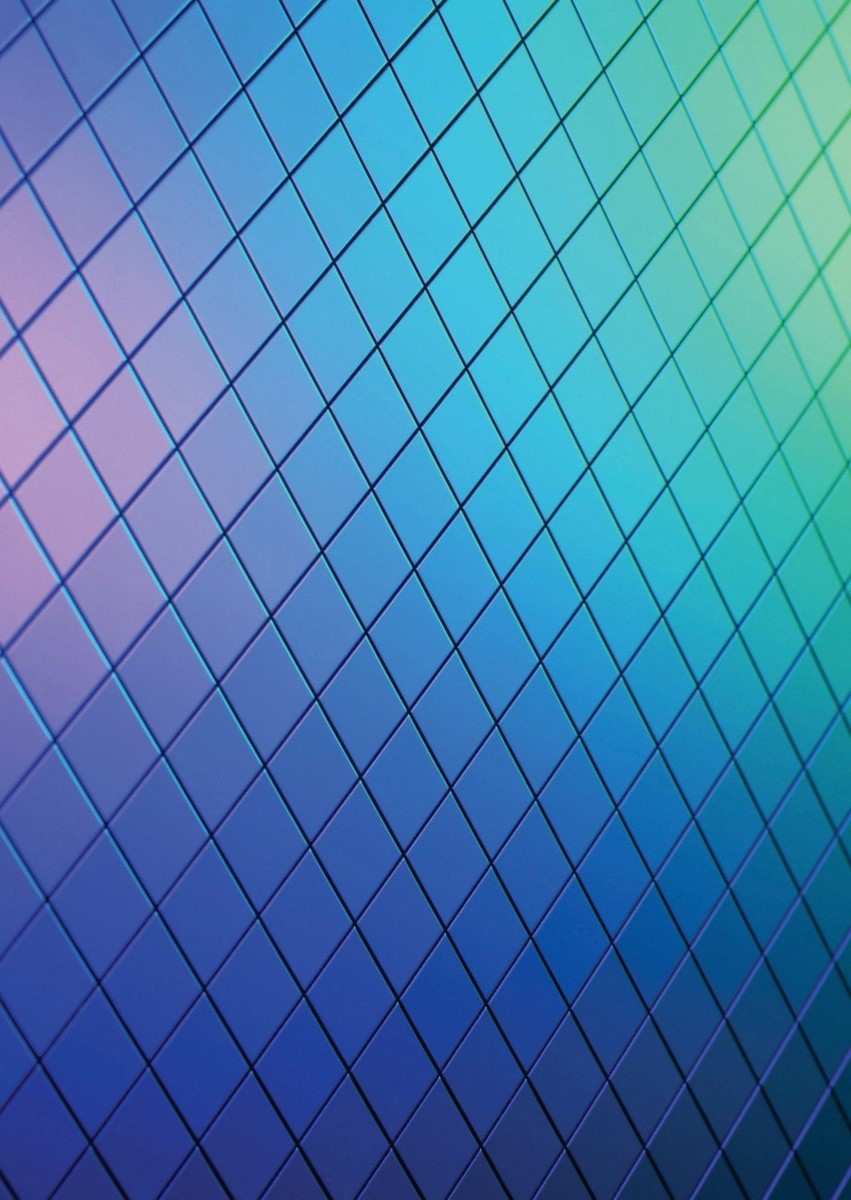 ДОКЛАДГлавы Орджоникидзевского районаТайченачева Анатолия ИвановичаО достигнутых значениях показателей для оценки эффективности деятельности органов местного самоуправления городских округов и муниципальных районов за 2020 год и их планируемых значениях на 3-летний периодПодпись									Дата __________2021г.ВведениеДоклад Главы Орджоникидзевского района Республики Хакасии о достигнутых значениях показателей для оценки эффективности деятельности органов местного самоуправления Орджоникидзевского района за 2020 год и их планируемых значениях на 3-летний период подготовлен в соответствии с пунктом 3 Указа Президента Российской Федерации от 28 апреля 2008 года № 607 «Об оценке эффективности деятельности органов местного самоуправления городских округов и муниципальных районов».Расчет показателей производился в соответствии с утвержденными методологическими пояснениями с использованием официальных данных, предоставленных органами местного самоуправления, Управлением Федеральной службы государственной статистики по Красноярскому краю, Республике Хакасия и Республике Тыва, а также данных социологических опросов, проводимых Правительством Республики Хакасия.В докладе представлены показатели деятельности Администрации Орджоникидзевского района в рамках Федерального закона от 06.10.2003 № 131-ФЗ «Об общих принципах организации местного самоуправления в Российской Федерации».Экономическое развитиеОбщие сведения о муниципальном образовании Орджоникидзевский район Республики ХакасииМуниципальное образование Орджоникидзевский район – административно-территориальное образование, входящее в состав Республики Хакасия. Образован в 1935 году. В 2004 году, Законом РХ от 7 октября 2004 года № 61 «Об утверждении границ муниципальных образований Орджоникидзевского района и наделении их соответственно статусом муниципального района, городского, сельского поселения» наделен статусом муниципального района. Административным центром района является поселок Копьево. С 2010 года поселок Копьево изменил свой статус с городского на сельское поселение.Географическое положениеМуниципальное образование Орджоникидзевский район расположен на северо-западе Республики Хакасия в 260 км от столицы республики г. Абакана. Граничит на юге с Ширинским районом, на севере — с Шарыповским, на востоке — с Ужурским и Новосёловским районами Красноярского края, на западе — с Кемеровской областью. Территория района составляет 661055 га (10,7% территории Республики Хакасия) и находится в 3 почвенно-географических поясах: степном, лесостепном и горно-таёжном. Западная (большая) часть района находится в горно-таёжной местности Кузнецкого Алатау, восточная — в Чулымо - Енисейской котловине. Почвы разнообразные и определяются вертикальной поясностью: от горно-тундровых до чернозёмов обыкновенных и аллювиальных (пойменных).КлиматРезко континентальный, местами отличающийся своей суровостью (с. Приисковое), с наличием многолетней мерзлоты и обилием осадков как в летнее время, так и в зимнее. Абсолютный максимум температуры воздуха в районе посёлка Приисковый +30 °C, абсолютный минимум −45 °C. Природные ресурсыСреди естественной растительности района преобладают леса. Площадь лесов - 465291 га или 70,4% от общей площади района. Особенно много лиственничных и пихтовых лесов. Менее распространены луга, большая часть которых лесного происхождения. Лесной фонд Орджоникидзевского района территориально подразделен между тремя лесничествами – Копьевским (156005 га); Саралинским (170293 га), Горячегорским (139751 га.). В свою очередь, Копьевское лесничество подразделяется на Копьевское и Хуторское участковые лесничества, Саралинское лесничество подразделяется на Саралинское, Орджоникидзевское и Костинское участковые лесничества, Горячегорское лесничество подразделяется на Горячегорское, Парнинское, Полуторнинское и Юферовское участковые лесничества.По экономической характеристике район преимущественно сельскохозяйственный. Площадь сельскохозяйственных угодий - 173185,2 га. или 26% от общей площади района. На территории района сельскохозяйственным производством занимаются 4 сельхозпредприятия, 1 производственный сельскохозяйственный кооператив ПС СПК «Светлый» по закупу молока, и 36 крестьянских (фермерских) хозяйств, которые занимаются животноводством, растениеводством, переработкой и закупкой сельскохозяйственной продукции.Полезные ископаемыеСаралинское месторождение золота -по существующим объемам добычи, а также по ресурсам золота и связанными с ними перспективами развития золотодобычи Орджоникидзевский район уступает Ширинскому, Усть-Абаканскому, Аскизскому районам. Расположенные на территории района Агаскырское медно-молибденовое и Кургусульское нефелиновое месторождения являются в Хакасии наиболее значительными по своим запасам месторождениями руд металлов, находящимися в госрезерве.Также на территории района имеются значительные запасы мрамора, ведется добыча песчано-гравийных смесей, природного камня.Гидрографическая сетьПредставлена притоками рек Белый Июс, Чёрный Июс и реки Урюп из подбассейна Чулыма бассейна Оби, и соответственно реками Сарала, Печище, Берёшь (и её притока Базыр и Ничкурюп). Реки Белый Июс и Черный Июс берут свое начало в горах, с многочисленными притоками они собирают практически все воды, стекающие по восточным склонам Кузнецкого Алатау. Ширина русла этих рек доходит до 70 метров.   Сливаясь, они образуют полноводный Чулым. Помимо описанных выше рек, на территории района много мелких речек, ручьёв, родников. Здесь же находятся 2 бессточных озера: Конголь и Агаскыр, вода в них пресная. Имеется соленое озеро Сульфатное.Достопримечательностью района являются озёра высокогорного пояса ледникового происхождения, пополняющиеся ежегодно за счёт осадков и таяния длительносохраняющихся снежников Кузнецкого Алатау, имеющие пресную прозрачную воду. Одно из самых живописнейших мест в Хакасии – Ивановские озёра расположены в Орджоникидзевском районе, в 108 км от п. Копьево в высокогорном поясе Кузнецкого Алатау на площади 4237 га. и состоят из каскада четырёх отдельных озёр с водопадами. Этот памятник природы окружён субальпийскими и альпийскими лугами, пихтовым редколесьем, горной тундрой (единственной в Хакасии), уникальными рощами из берёзы извилистой. Здесь расположен живописный участок заповедника «Хакасский» — «Белогорье», где практически круглый год сохраняется снег. Ивановские озёра карстового происхождения, питаются ручейками и водопадами, берущими начало из снежников. Обилие мелких озёр с лечебными минерализованными водами и грязями определяют высокий лечебно-оздоровительный потенциал Орджоникидзевского района.Объекты культурного наследияНа территории Орджоникидзевского района расположены многочисленные объекты культурного наследия (памятники археологии). К объектам культурного наследия федерального значения относятся Сулекская писаница и Сулекское городище, относящиеся к средневековью и поставленные на государственную охрану на основании Постановления Совета Министров РСФСР № 1327 от 30.08.1960. К уникальным природно-археологическим объектам относится комплекс «Сундуки», где по гипотезе д.и.н. В.Е.Ларичева, расположена одна из древнейших обсерваторий мира. По количеству памятников древности на своей территории район уступает в Хакасии лишь Аскизскому, Ширинскому и Усть - Абаканскому районам. Всего на территории Орджоникидзевского района учтено 96 объектов культурного наследия регионального значения и 42 выявленных памятника археологии.Транспортная инфраструктураПредставлена в районе автомобильным и железнодорожным транспортом. По территории Орджоникидзевского района проходит участок железной дороги Абакан – Ачинск протяженностью 61 км.Административно-территориальная структураОрджоникидзевский район как административно-территориальная единица включает 1 поссовет и 8 сельсоветов. В состав муниципального образования Орджоникидзевский район входят 9 муниципальных образований со статусом сельских поселений, 22 населенных пункта, в том числе 2 поселка (п. Копьево, п. Гайдаровск), 7 сел и 13 деревень. Демографическая ситуацияЧисленность постоянного населения района на 01.01.2021 года (согласно предварительным статистическим данным) составляет 10291 человек, на 01.01.2020 года составляла 10498 человек. 	         Таблица 1Динамика демографических показателей мо Орджоникидзевский район за 2018-2020г.г.* предварительные статистические данные	За отчетный 2020 год, общее количество населения снизилось в сравнении с 2019 годом на 207 человек. Основными причинами снижения численности является повышение смертности над рождаемостью, а также миграционный отток населения. Демографические показатели в районе за последние несколько лет динамично изменяются:- общий показатель рождаемости на 1000 чел. населения снизился на 1,3 чел. к уровню 2019 года;- общий показатель смертности на 1000 чел. населения в сравнении с 2019 годом, также снизился на 0,3 чел.-естественная убыль населения в районе составила 70 человек (на 22,8% выше уровня 2019 года).В 2020 году отмечается превосходящее количество зарегистрированных браков над уровнем зарегистрированных разводов. По итогам 2020 года общее число браков составляет 56 ед. (80 % к уровню 2019 года), число разводов 42 ед. (увеличилось на 75% к уровню 2019 года). В расчете на 1000 человек населения района в 2020 году зарегистрировано 5,4 ед. браков (в 2019г. было 6,7ед.) и 4,1 ед. разводов (в 2019г. было 2,3 ед.).Занятость населенияТаблица 2В 2020 году в Центр занятости Орджоникидзевского района за содействием в поиске подходящей работы обратилось 788 человек (что на 47,3%выше аналогичного показателя 2019 года), из них статус безработного получили 722человека (что на 54,9% выше аналогичного показателя 2019 года), назначено пособие по безработице 722 гражданам.Число зарегистрированных безработных на конец 2020 года в сравнении с предыдущим отчетным периодом, увеличилось более чем в два раза. Это связано с уменьшением численности экономически активного населения с 5,6 тыс. чел. в 2019 году до 5,0 тыс.чел. в 2020 году, а также в связи с распространением коронавирусной инфекции (значительное увеличение размера пособия по безработицы в период пандемии, возможность обратиться в службу занятости дистанционно, не выходя из дома). Так, если на 01.01.2020 года данный показатель составлял 3,2%, то на 01.01.2021 года составил 7,7%, что выше среднего уровня регистрируемой безработицы по республике на 2,3%. Показатель Орджоникидзевского района является высоким среди городов и районов республики, но ниже Аскизского и Боградского районов.По состоянию на 01.01.2021 года общая потребность в работниках составляла 28 вакансий, из них для замещения рабочих профессий – 9 и квотируемые рабочие места – 12. Коэффициент напряженности (нагрузка безработных граждан, состоящих на учете на одну вакансию) равен 13,8.В 2020 году, Отделом по Орджоникидзевскому району Государственного казенного учреждения Республики Хакасия «Центр занятости населения» в рамках действия государственной программы Республики Хакасия «Содействие занятости населения Республики Хакасия», утвержденной постановлением Правительства Республики Хакасия от 31.10.2018 № 5518, проводились следующие мероприятия:- организация оплачиваемых общественных работ – 7 человек;- организация временного трудоустройства несовершеннолетних граждан в возрасте от 14 до 18 лет – 23 человека;-организация временного трудоустройства безработных граждан, испытывающих трудности в поиске работы – 2 человека;- организация профессиональной ориентации граждан – 372 услуги;- организация психологической поддержки безработных граждан – 60 услуг;- организация социальной адаптации безработных граждан – 60 услуг;-организация профессионального обучения безработных граждан – 5 человека;- содействие самозанятости безработных граждан – 30 услуг, в том числе 9 гражданина - оказание единовременной финансовой помощи при государственной регистрации в качестве индивидуального предпринимателя;- проведена 3 мини-ярмарки вакансий по заявкам работодателей.Социально - экономические показатели Объем отгруженных товаров собственного производства, выполненных работ и услуг собственными силами (без субъектов малого предпринимательства) в 2020 году снизился на 2,9% и составил 462,9 млн. руб. На душу населения показатель составил 44981,05 руб. (увеличение к уровню 2019 года составило 5%).Оборот розничной торговли (без субъектов малого предпринимательства) на душу населения в 2020 году увеличился в 5,5 раз и составил 257,6 млн. рублей (в 2019 году составлял 46,8 млн. рублей).Объем платных услуг, оказанных населению в 2020 году, снизился в сравнении с 2019 годом на 2,5 и составил 60099,5 тыс. рублей (10 место по республике из 13 возможных). В расчете на душу населения показатель составил 5840,0 руб. (100,5% к уровню 2019 года).Общий объем инвестиций в основной капитал (за исключением бюджетных средств, без учета субъектов малого предпринимательства) на душу населения в 2020 году снизился на 20,5% и составил 1870,0 рублей (в 2019 году 2352,7 рублей).Ввод в действие общей площади жилых домов за счет всех источников финансирования в районе за 2020 год составил 1088 кв. метров общей площади или 96,7 к уровню 2019 года. На 1000 человек населения показатель составляет 105,7 кв. м. (в 2019 году – 107,1 кв.м.), один из низких значений среди муниципальных районов республики (13 место по республике из 13 возможных). Общая площадь жилых помещений, приходящихся в среднем на одного жителя всего в 2020 году составляет 31,6 кв. метров (в 2019 году 31,7 кв. метров).Среднемесячная начисленная заработная плата работников некоммерческих организаций, крупных и средних предприятий в 2020 году составила 29877,7 рублей или 105,9% к уровню 2019 года. На республиканском уровне это самый низкий показатель (по РХ в 2019 году 46767,1 руб.).Отношение средней заработной платы работающих (по крупным и средним предприятиям) к уровню прожиточного минимума на территории района в 2020 году снизилось на 8% и составило 2420,41 ед. Среднемесячная численность работников некоммерческих организаций, крупных и средних предприятий в 2020 году составила 1974 человек, что составило 97,8% к уровню 2019 года.ПромышленностьНа территории Орджоникидзевского района основной отраслью промышленности является добыча полезных ископаемых (золото), производство щебня и гравия из природного камня, производство и распределение электроэнергии, газа и воды, обрабатывающие производства, сельское хозяйство.Основной объем выпуска промышленной продукции в денежном выражении обеспечили крупные и средние предприятия. Данными предприятиями добыто золота – 12 кг, серебра – 8 кг, песчано-гравийной смеси – 20290 м3, поднято воды – 231,7 тыс. м3.Добыча полезных ископаемыхНа территории района отрасль представлена следующими предприятиями:ЗАО «Саралинский рудник» - золотодобывающее предприятие, уже более пяти лет находится на стадии подготовки к золотодобыче, по данным предприятия, проводятся геологоразведочные работы в границах лицензионной площади ЗАО "Саралинский рудник".     Таблица 3ОАО «Красноярскгеология» - золотодобывающее предприятие, находится на стадии подготовки к золотодобыче, проводятся геологоразведочные работы в границах лицензионной площадки ОАО "Красноярскгеология».										       Таблица 4ЗАО НПО «Иргиредмет& Нойон» -  в связи с проведением в период 2016-2020гг. геологоразведочных работ и приостановкой производственных работ, сведения по объему добычи полезных ископаемых отсутствуют.ЗАО ЗДК «Золотая звезда» - золотодобывающее предприятие, добыча полезных ископаемых (золото).											       Таблица 5ЗАО Артель старателей «Ойна» - данная золотодобывающая компания какие-либо сведения не предоставила.ООО «Дело» - данная золотодобывающая компания какие-либо сведения не предоставила.ГУП РХ «Орджоникидзевское ДРСУ» - осуществляет деятельность по добыче, дроблению и обогащению строительного камня, гравия, строительного песка. Добыто песчано-гравийной смеси за 2020г. 20290м3 (что на 179% выше аналогичного показателя 2019 года). Предприятие производит асфальтобетонную смесь для укладки и ремонта дорожного полотна. ГУП РХ «Орджоникидзевское ДРСУ» обслуживает 290,2 км, в том числе дорог 176,1 км с гравийным покрытием, с твердым покрытием с твердым покрытием 114,1 км, с усовершенствованным асфальтобетоном. На содержании ДРСУ находится 31 мост общей длиной 1336,79 п.м, в том числе капитальных –1260,99 п.м. и деревянных –75,8 п.м.Основные показатели финансово-хозяйственной деятельности предприятия в отчетном году сложились следующим образом:Таблица 6Обрабатывающие производстваПо виду деятельности «обрабатывающие производства» организациями в Орджоникидзевском районе в 2020 году отгружено товаров собственного производства, выполнено работ и услуг на 28,3 млн. рублей, в сравнении с 2019 годом объем отгруженных снизился и составил 60,8%. На территории района структура вида деятельности «обрабатывающие производства» представлена следующими основными направлениями:- Производство пищевых продуктов –53,4% в структуре, на территории района представлено ПС СПК «Светлый» (бывший ООО «Копьевский молочный завод») - предприятие производит приемку молока у сельхозпроизводителей района и частного сектора, реализует продукцию собственного производства, а также закупленную продукцию от других производителей и поставщиков. - Обработка древесины и производство изделий из дерева и пробки, кроме мебели, производство изделий из соломки и материалов для плетения – 43,7% в структуре. Данный вид производственной деятельности на территории района представлен сетью микропредприятий и индивидуальных предпринимателей.- Деятельность полиграфическая и копирование носителей информации – 2,9% в структуре.Обеспечение электрической энергией, газом и паром, кондиционирование воздуха, жилищно-коммунальное хозяйствоВ Орджоникидзевском районе объем отгруженных товаров собственного производства, выполненных работ и услуг по виду деятельности «Обеспечение электрической энергией, газом и паром, кондиционирование воздуха» в 2020 году составляет 77,8 млн. рублей, что выше уровня 2019 года на 5,3%. Электроснабжением организаций, учреждений и жилого фонда в Орджоникидзевском районе занимается филиал ПАО «Россети Сибирь» Орджоникидзевский РЭС.Инженерная инфраструктура коммунального комплекса района включает в себя системы теплоснабжения, электроснабжения, водоснабжения и водоотведения. Функции жизнеобеспечения района осуществляют 6 организаций коммунального комплекса, оказывающие услуги по тепло и водоснабжению, водоотведению и очистке сточных вод. В структуре предприятий коммунального комплекса на 01.01.2021г.  – 6 муниципальных казенных предприятия МКП «Копьевское ЖКХ» (осуществляет тепло и водоснабжение, горячее водоснабжение, водоотведение, отчистка сточных вод), МКП «Красноиюсское ЖКХ» (тепло и водоснабжение), МКП «ЖКХ с. Копьево» (холодное водоснабжение), МКП «Устинкинское ЖКХ» (тепло и водоснабжение), МКП «Приисковое ЖКХ» (тепло и водоснабжение, горячее водоснабжение) и МКП «Новомарьясовское ЖКХ» (холодное водоснабжение).    За 2020 год предприятиями ЖКХ района получено доходов за предоставляемые жилищно-коммунальные услуги 51,3 млн. рублей, в том числе от населения – 28,1 млн.руб., от бюджетных организаций – 17,0 млн.руб., что составляет соответственно 54,8% и 33,1% в общей сумме доходов. Расходы составили 67,1 млн. рублей.По предоставляемым жилищно-коммунальным услугам за отчетный период     получены убытки в сумме 15,9 млн. рублей, из которых 9,2 млн. руб. – выпадающие доходы, из них на сегодняшний день 6,4 млн.руб. – профинансированы и 2,8 млн.руб. – недофинансирование за IV квартал 2020г. из республиканского бюджета.  Убытки от превышения себестоимости над установленными тарифами составили 8,9 млн.руб., убытки по выпадающим в связи с применением повышающего коэффициента - 0,5 млн.руб., прибыль – 2,7 млн.руб.Полученные в 2020 году убытки от превышения себестоимости над ЭОТ в размере 8,9 млн.руб. профинансированы из бюджетов поселений на 63% в сумме 5,6 млн.руб. (Копьевскому ЖКХ погашены все убытки по коммунальным услугам в сумме 3,9 млн.руб, Приисковому ЖКХ – 1,0 млн.руб, Красноиюсскому ЖКХ – 0,7 млн руб.)    Оказание прочих платных услуг за отчетный период принесло прибыль   Новомарьясовскому ЖКХ – 122,3 тыс.руб., убытки от прочих услуг сложились у Красноиюсского ЖКХ – -58,5 тыс.руб., Устинкинского ЖКХ - -1036,5 тыс.руб. (ремонт трактора и грузового автомобиля), у ЖКХ с. Копьево - -12 тыс.руб., Приискового ЖКХ - -137,6 тыс.руб., у Копьевского ЖКХ (от газового участка) -        -199,9 тыс.руб. В итоге, по результатам работы за 2020 год (без учета финансирования выпадающих и убытков за 2019г) убыточными оказались все предприятия: убытки у Копьевского ЖКХ (-1,4 млн.руб., в т. ч.  недофинансирование выпадающих 1,1 млн.руб.), Приискового ЖКХ (-3,9 млн.руб., в.т.ч. недофинансирование 1,1 млн.руб.), Новомарьясовского   ЖКХ (-1,0 млн.руб., недофинансирование 0,3 млн.руб.), ЖКХ с. Копьево (-0,25 млн.руб., недофинансирование 0,2 млн.руб.), у Красноиюсского ЖКХ (-1,4 млн.руб., недофинансирование 58,7 тыс.руб.), Устинкинского ЖКХ ( -0,4 млн.руб.).Расходы на оплату штрафов, пени, неустоек, исполнительского сбора в 2020 году составили по предприятиям ЖКХ 1,5 млн. руб. (в том числе Копьевское ЖКХ – 656,1 тыс.руб., Приисковое ЖКХ – 328,1 тыс.руб., Красноиюсское ЖКХ – 239,5 тыс.руб., Устинкинское ЖКХ – 14,0 тыс.руб., Новомарьясовское ЖКХ – 55,0 тыс.руб., ЖКХ с. Копьево – 203,9 тыс.руб.), которые являются прямыми убытками предприятий.  Данные расходы в 3 раза меньше по сравнению с 2019 годом (4,8 млн.руб). Общий убыток по предприятиям составил 8,3 млн руб., из которого недофинансирование выпадающих составляет 2,8 млн.руб.Выпадающие доходы за 2019 год профинансированы из республиканского бюджета в размере 5,0 млн.руб, убытки за 2018-2019 годы профинансированы из бюджетов поселений – в размере 11, 0 млн.руб.Таким образом, балансовую прибыль по итогам 2020 года имеют Копьевское ЖКХ – 6,2 млн.руб., Приисковое ЖКХ – 2,1 млн.руб., Красноиюсское ЖКХ – 0,4 млн.руб., ЖКХ с. Копьево – 0,1 млн.руб., убытки сложились у Новомарьясовского ЖКХ -0,7 млн.руб. (судебный иск энергетиков на 1,0 млн.руб.), Устинкинского ЖКХ – 0,4 млн.руб. Дебиторская задолженность предприятий ЖКХ по состоянию на 01.01.2021г. увеличилась по сравнению с началом года на 1,7 млн.руб.  или на 9,5% и составила 17,6 млн. рублей, а кредиторская задолженность снизилась на 4,3 млн.руб или на 10,9% и составила 34,8 млн.  рублей. Снижение кредиторской задолженности обусловлено финансированием убытков в сумме 16,6 млн.руб. за 2019-2020 годы.Кредиторская задолженность превышает дебиторскую в 2 раза. Превышение Кт задолженности над Дт имеет место в Копьевском ЖКХ – в 2,4 раза, в Приисковом - в 1,8 раза (в 1,1 раза без кредиторской перед Приисковым сельсоветом), в Новомарьясовском – в 6,5 раза (без штрафа перед МРСК – в 1,4 раза), в Красноиюсском – в 3,5 раза.По-прежнему остается высокой дебиторская задолженность населения 10,7 млн. руб. (60,7% в общем объеме Дт задолженности), в том числе просроченная дебиторская задолженность населения – 7,7 млн. рублей, что составляет 73% к уровню дебиторской задолженности населения в целом и на 1,0 млн.руб больше, чем на начало года. Достаточно неблагоприятная ситуация по данному вопросу сложилась в Приисковом ЖКХ и ЖКХ с. Копьево просроченная задолженность населения составляет 84,9% и 72,6%     соответственно.  В МКП «Приисковое ЖКХ» 39% имеющейся задолженности населения невозможно взыскать (2,2 млн.руб. (34%) - не известно место жительства должников, 0,3 млн.руб. (5%) –умерли, находятся в психбольнице, нет регистрации по адресу).  Собираемость платежей населения за 2020 год составила 95%, что на 1,3% ниже уровня прошлого года (96,3%) и на 0,6% ниже уровня 2018 года (95,6%).  Предъявлено населению за 2020 год 27,9 млн.руб, поступило платежей 26,5 млн.руб. На снижении собираемости сказывается снижение уровня в Копьевском ЖКХ на 3,2% по сравнению с прошлым годом и низкий уровень собираемости в Приисковом ЖКХ - 87,2%, хотя предприятие ведет претензионно -исковую работу, за 2020 год подано в суд исковых заявлений на 1,3 млн.руб., в 2019 году- на 1,1 млн руб. (имеются судебные решения, но взыскание задолженности через службу судебных приставов осуществляется медленными темпами, всего 27% от суммы судебных решений). Среднесписочная численность работников ЖКХ района за 2020 год составила 110 человек, снижение к прошлому году - 7 человек, общий фонд оплаты труда – 32,4 млн.руб., средняя заработная плата на 1 человека в месяц - 24544 рубля, что выше уровня   прошлого года   на 2,2 % (24013).Лесное хозяйствоЛесной фонд Орджоникидзевского района составляет 465,3 тыс. га, территориально подразделен между тремя лесничествами – Копьевским (156005 га); Саралинским (170293 га), Горячегорским (139751 га). В свою очередь, Копьевское лесничество подразделяется на Копьевское и Хуторское участковые лесничества, Саралинское лесничество подразделяется на Саралинское, Орджоникидзевское и Костинское участковые лесничества, Горячегорское лесничество подразделяется на Горячегорское, Парнинское, Полуторнинское и Юферовское участковые лесничества.Лесная отрасль на территории Орджоникидзевского района представлена хозяйственной деятельностью двух предприятий: автономное учреждение Республики Хакасия «Копьеволессервис» и автономное учреждение Республики Хакасия «Саралалессервис».В настоящее время лесная отрасль не играет существенной роли в экономике района, хотя объем расчетной лесосеки по району позволяет закрывать основные потребности района в продукции лесной отрасли, необходимые для развития жилищного строительства. В районе нет крупных лесоперерабатывающих предприятий.Основной целью ведения лесного хозяйства на территории района является сохранение и воспроизводство лесов как сырьевой базы обеспечения спроса экономики и населения на древесную продукцию и как важнейшего природоформирующего компонента окружающей среды на основе рационального не истощительного лесопользования.Сельское хозяйствоНа территории Орджоникидзевского района сельскохозяйственным производством занимаются четыре сельскохозяйственных предприятия (СПК «Копьевский», ООО «Июс-Агро», ООО Фирма «Бон», ПС СПК «Орджоникидзевский»), один производственный сельскохозяйственный кооператив ПС СПК «Светлый» по закупу молока и 36 крестьянских (фермерских) хозяйств которые занимаются животноводством, растениеводством, переработкой и закупкой сельскохозяйственной продукции. Количество КФХ в 2020 году увеличилось на 1 по сравнению с 2019 годом в связи с открытием КФХ Реморенко В.А.Так же в Орджоникидзевском районе сельскохозяйственным производством занимаются 3729 личных подсобных хозяйств, по сравнению с 2019 годом, данный показатель увеличился на 143 ед. ЛПХ.Государственная и муниципальная поддержка агропромышленного комплекса Орджоникидзевского района осуществляется в рамках:- реализации муниципальной программы «Развитие агропромышленного комплекса и социальной сферы на селе Орджоникидзевского района Республики Хакасия на 2017-2020 годы», подпрограммы «Улучшение жилищных условий граждан, молодых семей и молодых специалистов, проживающих в сельской местности» - приобретено 3 жилых помещения на сумму 1947,3 тыс. рублей, из них: 1025,1 тыс. руб. – средства федерального бюджета, 101,5 тыс. руб. – средства республиканского бюджета, 820,7 тыс. руб. – средства муниципального бюджета;- реализации муниципальной программы «Экономическое и социальное развитие сельского хозяйства Орджоникидзевского района на 2018-2020 годы» на участие в конноспортивных соревнованиях районного и республиканского уровня. По итогам 2020 года освоены денежные средства на сумму 30,0 тыс. руб. из средств муниципального бюджета.В Орджоникидзевском районе по итогам 2020 года одно сельскохозяйственное предприятие является убыточным (СПК «Копьевский») – 23,7 млн. руб. Четыре сельхозпредприятия прибыльные (ООО «Июс-Агро», СПК «Светлый», СПК «Орджоникидзевский», ООО фирма «Бон») – 19,1 млн. руб.Государственная поддержка сельскохозяйственных организаций ежегодно совершенствуется, так в 2020 году из республиканского бюджета сельскохозяйственными организациями Орджоникидзевского района было получено субсидий на сумму 86,9 млн. рублей, в том числе крестьянскими (фермерскими) хозяйствами – 57,5 млн. рублей. Субсидии в 2020 году получили 26 крестьянских (фермерских) хозяйств и 4 сельскохозяйственных предприятия Орджоникидзевского района. По сравнению с 2019 годом сумма полученных субсидий увеличилась на 29,6 млн. рублей. Субсидии были получены на производство молока, поддержку племенного животноводства, приобретение и восстановление техники и оборудования, возмещение процентной ставки по кредитам, возмещение дизельного топлива и т.д.             На 01.01.2021 года в хозяйствах всех форм собственности района насчитывается 16143 головы КРС, по сравнению с 2019 годом поголовье крупного рогатого скота увеличилось на 1680 голов. Дойное стадо составляет 2390 голов коров, также насчитывается 15892 головы овец, поголовье лошадей – 1 214 голов. Надой на 1 фуражную корову в среднем по хозяйствам составил , по сравнению с 2019 годом показатель увеличился на . За 2020 год в коллективных хозяйствах получен приплод КРС в количестве 2927 голов, что на 208 голов больше чем в 2019 году.В 2020 году растениеводством занимались 4 с/х предприятия и 20 КФХ. Посевная площадь в 2020 году составила  (101,6% к уровню 2019 года), в том числе яровой сев –  (105% к уровню 2019 года), зерновые культуры –  (110% к уровню 2019 года), кормовые –  (97% к уровню 2019 года), а также  – многолетние травы (92% к уровню 2019 года). Валовой сбор зерна составил 46616,5 тонн (128% к уровню 2019 года) при урожайности 22,37 ц/га (117% к уровню 2019 года). На одну условную голову было заготовлено 32 кормовые единицы (109% к уровню 2019 года), в том числе сена – 17,2 тыс. тонн, сочных кормов – 61,4 тыс. тонн. Основными сдерживающими факторами в развитии сельскохозяйственного производства являются:- высокая себестоимость продукции и низкие цены по реализации продукции на рынке;- недостаточное финансирование денежных средств из республиканского и федерального бюджетов;- высокие проценты банков за кредиты;- несвоевременный расчет за сданную продукцию.Несмотря на сложность экономической ситуации, где присутствует дефицит бюджета района, принимаются всевозможные меры по реализации государственной политики в сельском хозяйстве, по содействию развитию малого сельскохозяйственного бизнеса, как источника создания новых рабочих мест путём самозанятости населения.Потребительский рынокПо состоянию на 01.01.2021 на потребительском рынке района действуют 152 торговых объекта (103,4% к уровню 2019 года), торговая площадь которых составляет – 8464,58 кв. м. Общая численность работающих на торговых объектах составляет 302 чел. (106,7% к уровню 2019 года).Сеть общественного питания представлена 21 столовой и кафе общей площадью – 1922,8 кв.м. Общая численность работающих в учреждениях общественного питания составляет 54 чел. (98,2% к уровню 2019 года).Общее количество объектов бытового обслуживания населения составляет 30 ед. (100% к уровню 2019 года), общая численность работающих 38 человек (100% к уровню 2019 года).Транспортное обслуживание населенияОрганизация транспортного обслуживания населения Орджоникидзевского района осуществляется в рамках реализации муниципальной программы «Транспортное обслуживание населения Орджоникидзевского района на 2021-2026 годы». По итогам реализации мероприятий программы, ежегодно перевозчикам, осуществляющим на территории района пассажирские перевозки по социально значимым маршрутам с низкой интенсивностью пассажиропотока, предоставляются соответствующие субсидии из средств бюджета мо Орджоникидзевский район на возмещение убытков, полученных от осуществления деятельности по выше указанным маршрутам. Объем выплаченных бюджетных средств районного бюджета по данной программе в 2020 году составил 2798,19 тыс. рублей.Таким образом, по состоянию на 01.01.2021 на территории района организованы, и продолжают действовать 7 социально значимых маршрутов (100% к уровню 2019 года). Охват населения, имеющего регулярное автобусное сообщение с административным центром городского муниципального района, в общей численности населения муниципального района составляет 100%.Малое и среднее предпринимательствоРазвитие малого и среднего бизнеса является одним из приоритетных элементов социально-экономического развития Орджоникидзевского района. При имеющемся недостатке на территории района крупных предприятий, именно данное звено во многом определяет темпы экономического роста территории, формирование уровня налогооблагаемой базы, степень наполнения муниципальных бюджетов, а также состояние рынка труда и обеспечение социальной стабильности. Малый и средний бизнес способен быстрее адаптироваться к изменяющимся условиям рыночной среды, поэтому развитие предпринимательства является одним из основных направлений активной политики государства.Традиционно малый бизнес доминирует в таких секторах экономики, как торговля, строительство, сельское хозяйство, бытовые услуги.По состоянию на 01.01.2021 на территории Орджоникидзевского района зарегистрировано и продолжают осуществлять деятельность 13 малых и средних предприятий, 17 микропредприятий. Общее количество субъектов малого и среднего предпринимательства по итогам сплошного наблюдения составляет 191 ед.Структура малых предприятий (без микропредприятий) по видам экономической деятельности на протяжении нескольких лет остается постоянной и не претерпевает существенных изменений. Сфера торговли и общественного питания в связи с достаточно высоким уровнем оборачиваемости капитала является наиболее предпочтительной для малого бизнеса.Численность работающих, занятых на предприятиях (в организациях) малого и среднего бизнеса по состоянию на 01.01.2021 распределилась следующим образом:- малые и средние предприятия – 708 человек (86,5% к уровню 2019 года);- микропредприятия – 87 человек (161,1% к уровню 2019 года).В целях повышения предпринимательской активности и расширения спектра услуг, предоставляемых субъектами малого и среднего предпринимательства, на территории Орджоникидзевского района действует муниципальная программа «Развитие субъектов малого и среднего предпринимательства в Орджоникидзевском районе на 2020-2026 годы», которая позволяет создать предпосылки для дальнейшего, более динамичного развития малого и среднего предпринимательства в Орджоникидзевском районе. В период 2018-2020годов на территории Орджоникидзевского района гранты на развитие бизнеса субъектам малого и среднего предпринимательства не выдавались, в связи с отсутствием финансирования на указанные цели из республиканского и районного бюджетов.Система образованияДошкольное образованиеОбразовательная политика в области дошкольного образования нацелена на повышение доступности дошкольного образования, предоставление равных стартовых возможностей для получения общего образования, сохранение и укрепление здоровья воспитанников. В соответствии с Федеральным Законом «Об образовании в Российской Федерации» в 2020 году продолжена работа по повышению качества предоставления муниципальной услуги родителям (законным представителям). В районе на 01.01.2021г. году зарегистрировано 941 ребенок в возрасте от 0 до 7 лет (без обучающихся в первых классах).На 01.01.2021 г. сеть образовательных организаций, реализующих программу дошкольного образования представлена следующими образом. На территории Орджоникидзевского района функционирует 5 муниципальных дошкольных образовательных учреждений при общем охвате 362 ребенка. В 8 общеобразовательных учреждениях района (Приисковая СОШ, Орджоникидзевская СОШ, Саралинская СОШ, Гайдаровская СОШ Устино-Копьевская СОШ, Подкаменская НОШ, Костинская и Кагаевская НОШ – филиалы Устино-Копьевской СОШ, Монастыревская НОШ – филиал Новомарьясовской СОШ-И, Кобяковская ООШ, Б-Сютинская НОШ - филиал Копьевской сельской СОШ) организованы дошкольные группы кратковременного пребывания, которые посещает 135 детей. При МБУ ДО «Копьевский районный Дом детского творчества» работает две предшкольные группы с охватом 49 детей. Охват детей дошкольного возраста от 1 года до 7 лет разными формами дошкольного образования составляет 64,8% (551 ребенок). Для родителей детей, не посещающих детский сад, 2 дошкольных образовательных учреждения организовали работу консультационных пунктов (5 детей). Консультационный пункт является формой работы детского сада с родителями детей, воспитывающихся в условиях семьи. Указ Президента РФ от 7 мая 2012 г. № 599 «О мерах по реализации государственной политики в области образования и науки» достижение 100% доступности дошкольного образования для детей в возрасте от 3 до 7 лет выполнен – в актуальной очереди на получение мест детей данного возраста нет. По данным системы «БАРС». Образование-Электронный Детский сад» на 01.01.2021 г. в очереди на получение места в ДОО стоит 26 детей в возрасте до 3-х лет (очередь неактуальная).В соответствии с действующим законодательством в целях материальной поддержки при условии признания семьи (одиноко проживающего гражданина) малоимущей осуществляется выплата компенсации части родительской платы за содержание ребенка в детском саду из расчета: 20% размера родительской платы на первого ребенка, 50% на второго ребенка, 70% на третьего и последующих детей. В целях исполнения требований законодательства в области образования родителям дошкольников выплачивается ежемесячная компенсация части родительской платы из средств республиканского бюджета. За 2019 год сумма выплат составила 357484, 10 руб., за 2020 – 266154, руб.В соответствии с Федеральным Законом «Об образовании в Российской Федерации» от 29.12.2012 № 273-ФЗ льгота в размере 100% родительской платы предоставляется семьям, чьи дети являются: детьми-инвалидами, детьми-сиротами и детьми, оставшимися без попечения родителей. Данной льготой в 2019-2020 учебном году пользовался 21 ребенок. Важной составляющей доступности дошкольного образования для всех категорий граждан является размер родительской платы за содержание детей в детских садах. Оплата за содержание ребенка в дошкольном учреждении в среднем по району в 2020 году составила 1902, 50 руб. (МБДОУ ОВ Детский сад «Золотой ключик»), по другим садам -1882, 50 руб. – средняя плата за присмотр и уход по Республике Хакасия 2500,0 руб. Администрацией Орджоникидзевского района принято решение о не повышении размера родительской платы в 2021 году.В системе дошкольного образования района трудится 48 педагогических работников, из них: в предшкольных группах – 12, воспитателей – 32, музыкальных работников - 2, инструктор по физвоспитанию - 1, педагог дополнительного образования - 1. С высшим образованием 27 педагогических работников, со среднем специальным - 21 педагог. Общее образованиеДеятельность Управления образования Орджоникидзевского района, муниципальных образовательных организаций в 2019-2020 учебном году была направлена на решение задач, позволяющих обеспечить доступность качественного образования и создание в образовательных организациях безопасных условий организации образовательной деятельности.В целях комплексного подхода к вопросам развития муниципальной системы образования в течение учебного года была организована работа по реализации муниципальной программы «Развитие образования в Орджоникидзевском районе на 2019-2023 годы» и т.д. По состоянию на 01.01.2021 года сеть муниципальных образовательных организаций, подведомственных Управлению образования, представлена 16 образовательными организациями следующих типов: - дошкольные образовательные организации - 5; - общеобразовательные организации - 10; - образовательная организация дополнительного образования детей – 1.В сравнении с предыдущим учебным годом количество образовательных организаций не изменилось, но изменилась структура сети муниципальных общеобразовательных организаций, реализующих программы образования:- 4 организации имеют 6 филиалов – 5 из которых реализуют программы начального образования, 5 – программы дошкольного образования. В Кожуховской НОШ в 2020-2021 году закрыта дошкольная группа кратковременного пребывания, в Костинской НОШ работает только группа кратковременного пребывания, учащиеся начальной школы подвозятся в Устино-Копьевскую СОШ;- 1 организация имеет интернат; - в 8 общеобразовательных организациях реализуются образовательные программы дошкольного образования.Реализация образовательных программ муниципальными образовательными организациями осуществляется на основании лицензий на право ведения образовательной деятельности. Бессрочную лицензию имеют все образовательные организации. На 01.01.2021 года все образовательные организации района имеют свидетельство о государственной аккредитации на все уровни образования согласно статусу организации в соответствии с Уставом.Управлением образования, образовательными организациями проводится систематическая работа по обеспечению комплексной безопасности объектов образования. Из 16 образовательных организаций (23 объекта) к аварийным зданиям не относится ни одно здание. В рамках обеспечения комплексной безопасности объектов образования 100% образовательных организаций обеспечены автоматической пожарной сигнализацией и аппаратно программным комплексом «Цербер» для автоматического выводы пожарной сигнализации на пульт централизованного наблюдения без участия физических лиц. Видеонаблюдением обеспечены 22 объекта образовательных организаций из 23 (отсутствует видеонаблюдение в Костинкской НОШ). Ограждение территории имеют 22 объекта образовательных организаций, кроме Приисковой СОШ. Кнопка экстренного вызова имеется во всех образовательных организациях, но в Костинской НОШ и Кагаевской НОШ они стабильно не функционируют из-за отсутствия устойчивой сотовой связи. Все 23 объекта образования имеют паспорта безопасности антитеррористической защищенности объектов, соответствующие требованиям законодательства, из них: МБОУ «Июсская СОШ» присвоена вторая категория опасности, 10 объектам – третья категория, 12 объектам образования – четвертая категория. В 2020 году на подготовку к новому учебному году, обеспечение требований санитарно-эпидемиологического правил и норм в условиях распространения новой коронавирусной инфекции и новому отопительному сезону из местного бюджета израсходовано 6202,4 тыс. рублей:- обеспечение оборудованием и материалами в соответствии с требованиями СанПиН для проведения Единого государственного экзамена и открытия образовательных организаций 1сентября 2020 года в очном режиме - 720,0 тыс.руб.;- замена системы отопления в МБОУ «Орджоникидзевская СОШ» - 1779,9 тыс.руб.;- замена регистров отопления в учебных классах МБОУ «Новомарьясовская СОШ-И» - 1064,4 тыс.руб.;- замена дымовой трубы в Подкаменской НОШ – 193,8 тыс.руб.;- ремонт котельной и замена котла в МБОУ «Копьевская сельская СОШ» - 678,7;- замена кровли над актовым залом МБОУ «Устино-Копьевская СОШ» - 451,0 тыс.руб.;- ремонт кровли и замена ограждения в МБОУ «Кобяковская ООШ» - 870,3 тыс.руб.;- софинансирование реализации региональных программ в части создания условий для осуществления образовательной деятельности - 445,0 тыс.руб.Для обеспечения пожарной безопасности образовательных организаций израсходовано 1706,0 тыс. руб., в том числе на замену пожарно-охранной сигнализации в Саралинской и Новомарьясовской школах, детском саду «Золотой ключик» на сумму 1342,6 тыс.руб., устранение предписаний пожарного надзора - 364,0 тыс.руб.Во исполнение Федерального закона от 29 декабря 2012 №273-ФЗ «Об образовании в Российской Федерации», с целью обеспечения доступности школьного образования в 4 образовательных учреждениях района имеются школьные автобусы. К месту учебы в 2019-2020 учебном году осуществляется подвоз 122 детей из 9 населенных пунктов, и 22 еженедельно, которые проживают в пришкольном интернате МБОУ «Новомарьясовская СОШ-И». Все автобусы оснащены спутниковой системой ГЛОНАСС и тахографами, проблесковыми маячками. Ежегодные затраты районного бюджета на обеспечение подвоза обучающихся составляют 1534, 87 тыс. рублей. В 2020 году в рамках республиканской программы «Развитие образования в Республике Хакасия» новые школьные автобусы получены МБОУ «Июсская СОШ» и МБОУ «Устино-Копьевская СОШ».В рамках подготовки к новому учебному году во исполнение предписаний Роспотребнадзора за счет средств местного бюджета в столовые Копьевской СОШ, Новомарьясовской СОШ-И и Саралинской СОШ была приобретена мебель для обеденных залов, а также профессиональные холодильники для пищеблоков Копьевской и Новомарьясовской школ. Расходы местного бюджета составили 492,2 тыс. руб.В рамках республиканской государственной программы «Сохранение и развитие малых сел РХ» на условиях софинансирования (1%) для Костинской НОШ и Монастыревской НОШ приобретено оснащение на сумму 91,0 тыс.руб.Дополнительное образованиеВ общеобразовательных организациях района работают квалифицированные кадры, занимающиеся вопросами воспитания: 2 заместителя по воспитательной работе; 8 старших вожатых; 5 педагогов-психологов; 10 социальных педагогов. Также вопросами воспитания школьников в соответствии со своими должностными обязанностями занимаются классные руководители общеобразовательных организаций Орджоникидзевского района.Планирование, организация воспитательной деятельности образовательных организаций Орджоникидзевского района в 2020 году строились согласно основным приоритетным направлениям, осуществлялись в соответствии с федеральными, республиканскими, муниципальными программами и разработанными на основании их программами воспитательной работы общеобразовательных организаций. Приоритетными направлениями воспитательной деятельности стали: учебно-познавательная деятельность, гражданско-патриотическое воспитание, духовно-нравственное и нравственно-правовое воспитание, а также художественно-эстетическое воспитание, спортивно-оздоровительная деятельность и формирование здорового образа жизни, трудовое и экологическое воспитание, развитие ученического самоуправления, профориентационная деятельность.Реализация каждого направления в образовательных организациях проходила через систему классных, школьных, муниципальных, республиканских, всероссийских мероприятий.Гражданско-патриотическое воспитание является одним из приоритетных направлений в деятельности системы образования района, составляет основную часть общего воспитательного процесса, представляет собой систематическую и целенаправленную деятельность. Система патриотической работы в образовательных организациях района предусматривает формирование социально-значимых ценностей, гражданственности и патриотизма в процессе воспитания и обучения, направленных на формирование и развитие личности гражданина и защитника Отечества. Во всех 10 образовательных организациях в программы деятельности в качестве одного из направлений включено гражданско-патриотическое направление. В целях реализации программных мероприятий, традиционными в школах стали конкурсы, викторины, классные часы по разъяснению сущности и значения государственных символов Российской Федерации, изучение исторических, художественных и других аспектов государственных символов, проведение уроков, посвященных памятным датам России.В целях реализации муниципальной программы «Патриотическое воспитание граждан Российской Федерации, проживающих в Орджоникидзевском районе Республики Хакасия», подготовки и проведения мероприятий, посвященных 75-й годовщине Победы в Великой Отечественной войне, в марте-мае 2020 года, с учетом требований Роспотребнадзора в виду действия ограничительных мер, связанных с введенным режимом повышенной готовности, связанным с угрозой распространения новой коронавирусной инфекции в допустимом режиме организованы и проведены общешкольные мероприятия (создание проектов): «Бессмертие и сила Ленинграда», «Оборона Брестской крепости», «Награды Великой Отечественной войны», «ВОВ в судьбе моего прадедушки», «Битва за Ленинград», «Города-герои», «Фронтовая бригада». Школы района приняли участие во Всероссийских акциях «Бессмертный полк», «Окна Победы», «Огни Победы», «Победе-75», «Блокадный хлеб», марафон «Солдатская каша». Впервые были проведены не в привычном режиме, а в дистанционном формате районный конкурс «Строки, опаленные войной» «Победный май», проект «Ты же выжил, Солдат!», видеоуроки «Дети войны», «Дорогами мужества», флеш-моб «Песни Победы». Впервые был проведен районный смотр-конкурс «Слава Победе» на лучшее оформление фасадов зданий образовательных организаций и прилегающих территорий, посвященный 75-летию Победы в Великой Отечественной войне 1941-1945 годов. В Конкурсе приняло участие все 16 образовательных организации Орджоникидзевского района. По итогам Конкурса были определены победители и призеры: I место - МБОУ «Новомарьясовская СОШ-И», II место - МБОУ «Июсская СОШ», МБОУ «Устино-Копьевская СОШ»; III место - МБДОУ ОВ «Детский сад «Малышок» с.Июс». Были отмечены и поощрены МБОУ «Саралинская СОШ», МБОУ «Копьевская СОШ», МБДОУ ОВ «Детский сад «Колосок» с.Устинкино», МБДОУ ОВ «Детский сад «Золотой ключик» п. Копьево, МБДОУ ОВ «Детский сад «Радуга» с. Новомарьясово».Также в октябре-декабре 2020 года в дистанционном режиме в федеральном проекте «Урок мужества» приняли участие МБОУ «Копьевская СОШ», МБОУ «Июсская СОШ», МБОУ «Копьевская ССОШ», МБОУ «Кобяковская ООШ» (трансляция осуществлялась с использованием сервиса видеоконференцсвязи Zoom).В целях сохранения исторической памяти 03.12.2020 г. 9 школ Орджоникидзевского района приняли участие в международной акции «Тест по истории Великой Отечественной войны» с общим охватом 282 человека (обучающиеся, педагогические работники, родители). Кроме того, 10 образовательных организаций Орджоникидзевского района 3 декабря в День памятной даты Неизвестного солдата приняли участие во Всероссийском уроке «Имя твое неизвестно, подвиг твой бессмертен», а также было организовано торжественное возложение цветов и проведение памятных мероприятий у памятников павшим в годы Великой Отечественной войны. Огромное значение для патриотического воспитания подрастающего поколения Орджоникидзевского района стало созданное в апреле 2019 года на базе Копьевской средней школы структурного подразделения – муниципального Центра военно-патриотического воспитания «Юнармия». Школы района при организации мероприятий патриотической направленности тесно взаимодействуют с военным комиссаром Республики Хакасия Гресь В.М., военным комиссариатом по Ширинскому и Орджоникидзевскому районам, Советом ветеранов Орджоникидзевского района В феврале 2020 года в рамках месячника «Мы - патриоты» прошел ряд патриотических мероприятий, в том числе в рамках Всероссийского урока Мужества было принято в ряды юнармейцев 105 школьников Орджоникидзевского района.В целях реализации мероприятий по патриотическому воспитанию в марте 2020 года на базе МБОУ «Копьевская СОШ» была проведена муниципальная военно-патриотическая игра «Юнармейцы в юбках». В ходе упорных конкурсных состязаний победу одержала МБОУ «Копьевская СОШ», призерами стали команды девушек МБОУ «Июсская СОШ» (2 место). МБОУ «Устино-Копьевская СОШ» (3 место). В рамках муниципальной программы «Патриотическое воспитание граждан Российской Федерации, проживающих в Орджоникидзевском районе Республики Хакасия» было приобретено 15 комплектов юнармейской формы, торжественное вручение которой состоялось в рамках данного мероприятия. Юнармейцы школ района также участвовали в различных онлайн мероприятиях и акциях таких как: «Зарядка с чемпионами России», акция «Спасибо врачам» (пошив масок), Всероссийская акция «Свеча памяти» и др.В целях формирования устойчивого правосознания и повышения правовой культуры будущих избирателей, повышения интереса учащихся школ района к избирательному праву и избирательному процессу, подготовки учащихся к ответственному участию в политической жизни в качестве компетентных, информированных граждан обучающимся Орджоникидзевского района в ноябре 2020 года во Всероссийской олимпиаде школьников по вопросам избирательного права и избирательного процесса приняли участие учащиеся МБОУ «Копьевская СОШ» и МБОУ «Июсская СОШ». Призерами республиканского этапа стали обучающиеся МБОУ «Июсская СОШ». В дистанционном режиме состоялся республиканский слет «Мы - будущие избиратели», в котором приняла участие команда МБОУ «Устино-Копьевская СОШ» - победитель муниципального этапа 2019 года. В региональном этапе Всероссийской олимпиады по избирательному праву «Софиум» призерами стали Галицина А., Доброгорских А., Емандыкова.В районе работают специализированные детские объединения – юные инспектора движения, юные пожарные, юнармейские отряды, волонтерские группы, а также в МБОУ «Июсская СОШ» организован и функционирует отряд юных помощников полиции. Прошедший учебный год отличался активным участием ребят во всевозможных республиканских и всероссийских конкурсах. Учащиеся школ района стали победителями и призерами в следующих республиканских и всероссийских конкурсах. Команда ЮИДовцев «Крутой поворот» МБОУ «Устино-Копьевская СОШ» приняла участие в республиканском конкурсе «Безопасное колесо 2020», республиканской профильной смене «ЮИД на каникулах» - команда снова стала победителем. Команда МБОУ «Июсская СОШ» приняла участие в республиканском конкурсе, организованном региональным центром по профилактике детского дорожно-транспортного травматизма «Лаборатория безопасности», организованном на базе ГБУ ДО РХ «Республиканский центр дополнительного образования», где в номинации «Конкурс кроссвордов по ПДД» стали победителями. В целях активизации научно-практической и исследовательской деятельности учащихся, отбора талантливых детей, обладающих способностями в сфере исследовательской и проектной деятельности, выявление способных учащихся в различных областях знаний в декабре 2020 года состоялись школьный и муниципальный этапы XII Всероссийского конкурса юношеских исследовательских работ им. В.И. Вернадского, в котором приняли участие 11 (АППГ-18) обучающихся из 4 (АППГ-8) общеобразовательных организаций района (МБОУ «Орджоникидзевская СОШ», МБОУ «Копьевская СОШ», МБОУ «Новомарьясовская СОШ-И», МБУ ДО «КРДДТ»,) где по итогам конкурсных испытаний 9 (АППГ-9) детей в 4 (АППГ-5) номинациях стали победителями и заявлены на участие в республиканском этапе Конкурса, который состоится в г. Абакане 14 февраля 2021 года.5 марта 2020 года на базе МБУ ДО «Копьевский районный Дом детского творчества» состоялся муниципальный этап Всероссийского конкурса юных чтецов «Живая классика», в котором приняли участие 9 школ района и МБУ ДО «Копьевский районный Дом детского творчества». Конкурсные состязания проходили среди обучающихся 5-11 классов - победителей школьных этапов. В конкурсных испытаниях принимали участие 33 (АППГ-32) обучающихся, среди которых победителями стали 3 обучающихся из МБОУ «Копьевская СОШ», МБОУ «Новомарьясовская СОШ-И», МБУ ДО «КРДДТ». В республиканском этапе «Живая классика» победителями стали обучающиеся МБУ ДО «КРДДТ» - Борисова Даша, МБОУ «Новомарьясовская СОШ-И» - Шандр Иван, МБОУ «Копьевская СОШ» - Никонорова Ярослава. В июле 2020 года состоялся традиционный грант Главы Орджоникидзевского района. По результатам конкурсного отбора Гранта были удостоены 18 обучающихся из 6 образовательных организаций Орджоникидзевского района (МБОУ «Устино-Копьевская СОШ», МБОУ «Копьевская ССОШ», МБУ ДО «КРДДТ», МБОУ «Копьевская ССОШ», МБОУ «Новомарьясовская СОШ-И», МБОУ «Июсская СОШ»). 29 июля в Копьёвском ДК чествовали победителей, а также обучающихся, закончивших школу с золотой медалью. Это Мордвинов Антон и Козлов Александр (МБОУ «Копьевская СОШ»), Аёшина Светлана (МБОУ «Новомарьясовская СОШ-И»), Моисеенко Диана (МБОУ «Июсская СОШ. В связи с имеющимися требованиями санитарного надзора ограничительного характера на проведение массовых мероприятий, в 2020 году данное мероприятие проходило без участия родителей и педагогов школ района.Дополнительное образование в организациях, подведомственных Управлению образования, как составляющая единого образовательного пространства в Орджоникидзевском районе является для детей бесплатным. Значительная роль в обучении и воспитании, формировании личности детей, в приобретении социального опыта принадлежит учреждению дополнительного образования детей. В районе функционирует 1 учреждение дополнительного образования для детей (находящиеся в ведомстве Управления образования) МБОУ ДОД «Копьевской районный Дом детского творчества».Работа педагогов дополнительного образования Дома детского творчества строится для реализации целей и задач, обозначенных в Стратегии развития воспитания в Российской Федерации на период до 2025 года. Воспитательное пространство МБУ ДО «КРДДТ» - это пространство жизнетворчества, представляющее собой систему условий и возможностей для саморазвития личности, которые создаются отдельными субъектами этого пространства – детьми, педагогами и родителями как в масштабах поселка Копьево, так и территорий сельских поселений в связи с возникающими потребностями. Воспитательное пространство соединяет в себе совокупность развивающих сред творческих коллективов, определяет способы организации и основные события образовательно-воспитательного процесса. В МБУ ДО «Копьевский районный Дом детского творчества» работает 20(АППГ-19) детских объединений, которые формируются с учётом социального заказа и удовлетворения каждым ребенком личных образовательных потребностей. Предметно-практическая познавательная деятельность обучающихся осуществляется по 4 направлениям деятельности: художественной, предшкольное и социально-педагогическое, физкультурно-спортивное, естественно-научное.Численность контингента воспитанников в объединениях на протяжении последних трех лет остается стабильной и в среднем насчитывает 600 детей в возрасте от 5 до 18 лет. В учреждении работает 12 педагогов. Дефицит педагогов имеется по техническим направлениям. Программы дополнительного образования МБУ ДО «Копьевский районный Дом детского творчества» реализуются в настоящее время не в рамках персоницифированного учета.Наиболее распространенными формами массовой работы в учреждении являются выставки (тематические, конкурсные, итоговые, учебные, персональные) и концерты (отчетные, праздничные, тематические), а также открытые мероприятия – открытые занятия, мероприятия для детей и родителей.Результативность работы творческих объединений Дома творчества прослеживается через участие в мероприятиях, конкурсах различного уровня. Так, воспитанница детского объединения «Мир и человек» (руководитель Комарова Г.М.) Балакина Диана Дмитриевна завоевала 1 место конкурсного отбора на премию Республиканского Общественного фонда им.Тодыкова. Учащиеся старшей группы «Вдохновение» занимаются по дополнительной общеобразовательной общеразвивающей программе хореографического искусства «Радуга танца» с 2011 года, руководитель Гончар О.Г. За этот период ведущая группа коллектива зарекомендовал себя с положительной стороны, и добилась высоких результатов в области хореографии. На протяжении всех лет принимают активное участие в общественной жизни школы, Дома детского творчества и Орджоникидзевского района в целом. Учащиеся группы являются сплоченным, дружным коллективом единомышленников, где старшее поколение помогает и поддерживает младших воспитанников. Коллектив также активно участвует и побеждает в творческих конкурсах всех уровней. Воспитанники Копьевского районного Дома детского творчества имеет в 2020 году стали победителями и призерами Регионального конкурс чтецов «Мгновения Победы» (рук. Ахметова Е.Р.), XII Республиканского конкурса сельских коллективов «Танцевальная волна» (рук. Гончар О.Г.); III Международного фестиваля – конкурса детского, юношеского и взрослого творчества «У таланта в гостях», онлайн фестиваля детского и юношеского творчества с Международным участием «Я могу», VI Всероссийский конкурса «Таланты России» (рук. Бытотова Т.Н.) И это только незначительная часть всех имеющихся достижений наших талантливых детей и их педагогов.В 2020 году образовательными организациями района уделялось огромное внимание проведению мероприятий по безопасности жизни детей, которые включены в воспитательные планы работ образовательных организаций. Сопровождение оздоровительной работы с обучающимися включает в себя следующее: реализация разработанных программ, использование здоровье сберегающих технологий, работа по пропаганде здорового образа жизни, создание банка подвижных игр на воздухе, анализ уроков с учетом внедрения элементов здоровьесберегающих технологий, соблюдение требований при работе с компьютером, ежемесячное проведение дней здоровья, организация калорийного питания учащихся и витаминизация третьих блюд, проведение классных часов, анкетирование родителей и учащихся по удовлетворенности школьным питанием. В соответствии с методическими рекомендациями по организации обучения учащихся основам безопасного поведения на улицах и дорогах оформлены информационные стенды по безопасности дорожного движения. В работе по профилактике детского дорожно-транспортного травматизма большое значение придается внеклассной работе с учащимися. В течение года, учащиеся принимают участие во многих конкурсах, соревнованиях и массовых мероприятиях. Классными руководителями 1-9 классов проводится просветительская работа с учащимися: инструктажи, беседы, классные часы, составление схемы безопасного пути в школу учащимися 1-4 классов. В комплекс школьных мероприятий по изучению Правил дорожного движения включается работа с родителями обучающихся: распространяются памятки для родителей по обучению детей безопасному поведению на дорогах, на родительских собраниях доводится информация о ДДТТ, рассматриваются профилактические вопросы об обязательном применении ремней безопасности и детских удерживающих устройств при перевозке детей в салоне автомобиля, о запрещении детям езды на велосипедах и скутерах по проезжей части дорог до достижения ими 14-летнего возраста, о безопасной дороге «ДОМ-ШКОЛА-ДОМ». Для организации эффективной профилактической работы в данном направлении профилактическая работа проводится совместно с инспекторами ГИБДД в рамках «Месячника безопасности» (сентябрь-ноябрь).В июне 2020 в школах района был организован конкурс рисунков в графическом редакторе для 1-7 кл. «Мы за здоровый образ жизни», для 8-11 кл. «Мы выбираем жизнь!». Также была обеспечена трансляция видеообращения юнармейцев п. Копьево «Мы против наркотиков» в социальных сетях, организовано проведение интернет акции в VK и Инстаграм в целях мотивации подростков к сохранению здоровья «Мы против наркотиков!». Также в школах района был организован просмотр видеороликов по предупреждению употребления обучающимися сосательных «снюс» и жевательных «насвай» никотиносодержащих смесей.В целях предупреждения употребления (распространения) несовершеннолетними детьми снюса и других психоактивных веществ 23 сентября 2020 года специалистами Черногорского городского отделения ХРОО ООО «Республиканский Красный крест» в рамках реализации проекта «Профилактика употребления психоактивных веществ среди населения Республики Хакасия»  для обучающихся 6-10 классов «Приисковая СОШ», МБОУ «Саралинская СОШ», МБОУ «Копьевская СОШ» были проведены тематические занятия «Мечты», «Думай, решай, действуй», «Твоя жизнь- твоя ответственность». Данные занятия были нацелены на повышение уровня знаний о пагубном воздействии психоактивных веществ и формированию негативного отношения к употреблению ПАВ в подростковой и молодежной среде. Общий охват составил 182 человека.В октябре-ноябре 2020 года школы района приняли участие в школьном и муниципальном этапах Республиканской профилактической акции «Дети России – 2020». Акция проводилась с целью предупреждения распространения наркомании среди несовершеннолетних и молодёжи, пропаганды здорового образа жизни. По итогам Акции экспертной комиссией определены победители и призеры акции. В номинация «Лучший социальный видеоролик» 2 место заняли отряд волонтёров «Доброе сердце», Устино-Копьёвская СОШ (руководитель Етыгина Т.В.) и юнармейский отряд «Патриот», Копьёвской СОШ (руководитель Сушкова В.А.). В номинации «Лучший флеш-моб» 1 место заняла Лалетина Анастасия Васильевна, старшая вожатая Июсской СОШ. В номинации «Лучшее занятие (мероприятие)» победителем стали Шемырёвы Анастасия и Елизавета, обучающиеся Июсской СОШ (творческий коллектив педагогов: Лалетина А.В., Фатин В.В., Михайлов А.П.); 3 место – творческий коллектив Июсской СОШ (Малинова Л.К., Маржина М.М., Моисеенко С.А., Додонкина Г.Н.).В школах Орджоникидзевского района в целях организации работы по развитию системы раннего выявления лиц, допускающих немедицинское потребление наркотических средств и психотропных веществ, проводится социально-психологическое тестирование обучающихся. Проведение процедуры тестирования было организовано в общеобразовательных организациях в режиме онлайн в период с 01.10.2020 по 01.11.2020 г. Охват обучающихся в возрасте от 13 до 18 лет составил 492 (АППГ 476) обучающихся - 97,8% от фактически возможного количества. Обучающихся с явным риском употребления психоактивных веществ не выявлено.Работа по профилактике безнадзорности и правонарушений несовершеннолетних, обучающихся общеобразовательных организаций является одним из важных направлений деятельности в системе образования Орджоникидзевского района. Управлением образования сформирована необходимая для осуществления профилактической работы нормативно-правовая база. Во всех образовательных организациях созданы и работают общественные объединения по вопросам профилактики безнадзорности и правонарушений среди несовершеннолетних: Совет профилактики, родительские комитеты, в 9 образовательных организациях работают Советы отцов. В течение 2020 года профилактическая работа с несовершеннолетними, состоящими на различных видах профилактического учета, проводилась по разным направлениям, согласно разработанным индивидуальным программам реабилитации и адаптации на основе выявленных проблем детей. На всех видах профилактического учета в общеобразовательных организациях по состоянию на 01.01.2021 года состояло 11 обучающихся в общеобразовательных организациях района: МБОУ «Копьевская СОШ» - 3 человека, в т.ч. внутришкольный учет -2 человека, МБОУ «Саралинская СОШ» - 2 человека, Приисковая СОШ - 2 человека (ВШУ), МБОУ «Новомарьясовская СОШ-И»-1 человек (ВШУ), МБОУ «Кобяковская ООШ» -1 человек, МБОУ «Копьевская ССОШ» -1 человек. В 2020 году поставлено на профилактический учет 15 обучающихся (КСОШ-3 чел., ССОШ - 2 чел., ПСОШ - 0, КООШ - 5 чел., КССШ - 1чел., НСОШИ - 1чел., ОСОШ - 1 чел., УКСОШ - 2 чел.), снято с профилактического учета в 2020 году 26 человек (КСОШ - 7 чел., ССОШ - 1 чел., ПСОШ - 1 чел., КООШ - 4 чел., КССШ - 3 чел., НСОШ-И - 5 чел., ОСОШ - 3 чел., УКСОШ - 2 чел.). Отсутствуют на 01.01.2021 год состоящие на профилактическом учете несовершеннолетние в МБОУ «Гайдаровская СОШ», МБОУ «Июсская СОШ», МБОУ «Устино-Копьевская СОШ». Приведенная статистика свидетельствует о том, что в целом проводимая профилактическая работа с состоящими на учете детьми в ряде школа имеет положительную динамику, так как поставленные на учет в 2020 году обучающиеся спустя 6 месяцев были сняты с учета (КООШ, УКСОШ). КультураВоспитанием подрастающего поколения, развитием творческих способностей и организацией досуга населения в Орджоникидзевском районе заняты:- 20 культурно-досуговых учреждений;- 20 библиотек (МБУК «Орджоникидзевская РБ» с 18 сельскими библиотеками - филиалами);- 3 музея (МБУК «Музей Орджоникидзевского района», МБУК «Музей-заповедник Сундуки», и МБУК «Музей-заповедник Сулеки»»;- МБОУ ДО «Районная детская школа искусств»;- МБУ «Копьевская спортивная школа»; - Орджоникидзевское УКМС.Организационно-методическая деятельность В 2020 году в учреждениях сферы культуры Орджоникидзевского района Республики Хакасия работало 167 человек.Состав специалистов республики, имеющих высшее профессиональное образование составил 22 %, специалистов, имеющих среднее профессиональное образование – 38 %. Анализ возрастного состава работников показал следующее: 14 % специалистов возрастом до 30 лет, 38 % работником в возрасте от 30 до 50 лет и старше 50 лет сотрудников составляет 34 %. На протяжении отчетного года руководители и специалисты учреждений культуры и искусства района занимались повышением квалификации по различным направлениям деятельности, посещая обучающие семинары, курсы повышения квалификации, участвуя в конгрессах, совещаниях и конференциях республиканского и регионального уровней, всего свою квалификацию повысили 26 человек:ГБОУ ДПО РХ «Учебно-методический центр по гражданской обороне и чрезвычайным ситуациям» - 2 чел.;АНО ДПО «Сибирский институт государственного и муниципального управления» г.Барнаул – 2 чел.;АНП ОО «Томский экономико-юридический институт» г.Томск – 2 чел.; Учебный центр дополнительного профессионального образования «Прогресс» г.Ханты – Мансийск – 3 чел.; ЧОУ ДПО «Академия повышения квалификации и профессиональной переподготовки» г. Ростов-на-Дону – 2 чел.;АНО ДПО «Институт современного образования» г.Воронеж – 3 чел.;ФГБОУ ВО «Санкт-Петербургский гос. институт культуры» - 1 чел.;Институт повышения квалификации и переподготовки кадров ФГБОУ ВО «ХГУ им. Катанова» - 1 чел.;г. Шарыпово. ЧОУ ДПО учебный центр «Безопасность» - 2 чел.;г. Омск. Институт новых технологий и образований» - 1 чел. Финансовое обеспечение деятельности Управления культуры, молодежи и спорта Администрации Орджоникидзевского района Республики Хакасия, его подведомственных учреждений и культурно-досуговых учреждений сельских поселений Орджоникидзевского района в 2020 году осуществлялось за счет средств федерального и республиканского бюджетов, бюджета муниципального образования Орджоникидзевский район и бюджетов сельских и поселковых советов. Общий объем расходов на сферу культуры и спорта в 2020 году составил 65863,7 тыс. руб. В том числе:федеральный бюджет - 339,5 тыс. руб.;республиканский бюджет: 5753,0 тыс. руб.;районный бюджет: 38453,8 тыс. руб.;бюджет сельпоссоветов: 20853,5 тыс. руб.;внебюджетные источники: 463,9 тыс. руб. Большинство мероприятий были проведены в рамках реализации следующих муниципальных программ: «Культура Орджоникидзевского района» 36088,5 тыс. руб.:Подпрограмма «Сохранение и развитие культуры Орджоникидзевского района»10054,1 тыс. руб.;Подпрограмма «Сохранение и развитие дополнительного образования в сфере культуры и искусства Орджоникидзевского района» 4657,6 тыс. руб.;Подпрограмма «Развитие библиотечного дела в Орджоникидзевском районе» 13513,8 тыс. руб.;Подпрограмма «Сохранение музейных фондов и развитие музеев Орджоникидзевского района» 7863,0 тыс. руб.;«Молодежь Орджоникидзевского района» 15,0 тыс. руб.; «Развитие физической культуры и спорта Орджоникидзевского района» 4524,4 тыс. руб.; «Патриотическое воспитание граждан Российской Федерации, проживающих на территории Орджоникидзевского района Республики Хакасия» 30,0 тыс. руб.; «Обеспечение общественного порядка и противодействие преступности в Орджоникидзевском районе» 5,0 тыс. руб.;Подпрограмма «Профилактика правонарушений, обеспечение безопасности и общественного порядка в Орджоникидзевском районе» 5,0 тыс. руб.Дополнительным источником финансирования учреждений культуры и спорта Орджоникидзевского района, кроме бюджетных ассигнований всех уровней является привлечение внебюджетных финансовых средств, к которым относятся средства, полученные от оказания платных услуг населению и организациям, сдачи имущества в аренду и средства, переданные учреждению в качестве благотворительных добровольных пожертвований от предпринимателей и граждан.В 2020 году 8 учреждений культуры и спорта Орджоникидзевского района получили финансовые средства из внебюджетных источников: 	Методическая работаОрганизационно-методическое обеспечение деятельности учреждений культуры района осуществляет организационно-методический отдел Управления культуры, молодежи и спорта Администрации Орджоникидзевского района (далее ОМО), на базе которого был реализован пилотный проект «Кураторы», который в 2020 году отметил свое 5-летие. В рамках его реализации за каждым учреждением был закреплен специалист организационно-методического отдела, который оказывал методическую, юридическую и практическую помощь в организации мероприятий, разработке нормативной документации и т.д. Помимо этого специалисты ОМО разрабатывают единую систему планирования, отчетности, делопроизводства, выстраивают отношения по обмену и распространению опыта, реализации совместных проектов, осуществляют межведомственное взаимодействие. Актуальными направлениями деятельности отдела по-прежнему остаются:- информационно - аналитическая деятельность;- мониторинговая деятельность;- консультационная деятельность;- проектная деятельность.Из-за введения на территории района ограничительных мер по организации мероприятий с массовым скоплением людей из всех запланированных семинаров, совещаний и тренингов за 2020 год состоялось только одно совещание на тему «Итоги деятельности учреждений культуры и спорта Орджоникидзевского района Республики Хакасия в 2019 году и перспективных направлениях деятельности на 2020 год».Повестка рабочего совещания состояла из выступлений специалистов Орджоникидзевского УКМС и подведомственных учреждений, которые осветили работу КДУ, музеев, библиотек, школы искусств, спортивной школы, УКМС в целом и их плодотворное взаимодействие. Дополнительно был подготовлен анализ работы организационно-методического отдела Орджоникидзевского УКМС, организации досуга различных социальных и возрастных групп населения и доклад о развитии самодеятельного народного творчества на территории Орджоникидзевского района Республики Хакасия. В районе успешно реализуется проект «Творческий транзит», который дает возможность коллективам района выступать на сценических площадках других учреждений культуры в своем и соседних регионах. В I полугодии 2020 года хор «Чазыуннерi» успел побывать в 2-х населенных пунктах района (д. Кагаево, с. Устинкино), после чего реализация проекта была временно приостановлена из-за пандемии коронавирусной инфекции (COVID 19).С учетом сложившейся эпидемиологической ситуации и на основании рекомендаций Роспотребнадзора, на протяжении всего отчетного периода специалистами Орджоникидзевского УКМС разрабатывались и направлялись методические рекомендации по проведению календарных праздников и других мероприятий, вошедших в план работы Орджоникидзевского УКМС в дистанционном и online режимах.         Как и в предыдущих отчетных периодах, афиши мероприятий, итоги фестивалей и конкурсов, а также другая актуальная информация оперативно размещалась на официальном сайте Орджоникидзевского УКМС, в группе «Культура Орджоникидзевского района» в социальных сетях. Эти интернет – страницы стали площадками для проведения online мероприятий Орджоникидзевского УКМС и культурно-досуговых учреждений района, не имеющих доступа в интернет и официальных сайтов своих учрежденийКультурно-досуговая деятельностьСеть культурно-досуговых учреждений (филиалов) Орджоникидзевского района Республики Хакасия в отчётном периоде осталась не изменой и насчитывает 20 единиц. Все учреждения расположены в сельской местности. Статус юридического лица имеют 9 учреждений, 11 являются филиалами.С 10 января 2020 года Бюджетное учреждение культуры «Красноиюсский СДК» было переименовано в новую организационно-правовую форму – Казенное учреждение культуры «Красноиюсский СДК». В связи с невозможностью обеспечить финансирование учреждения культуры самостоятельно.В отчетном периоде 20 культурно-досуговых учреждений Орджоникидзевского района осуществляли свою деятельность в 20 зданиях, из них 17 находятся в оперативном управлении, 1 арендованное и 2 – на других правовых основаниях. Число зрительных залов – 20 ед., число посадочных мест – 1804 ед., среднее число посадочных мест на одно учреждение – 90 ед. На 01.01.2021 года число зданий с наличием без барьерной среды для лиц с нарушениями: зрения, слуха, опорно-двигательного аппарата осталось прежним и насчитывает 16 ед., что составляет 80% от общего числа зданий.Капитальные ремонты в учреждениях (филиалах) не проводились. Текущий ремонт прошел в 4 КДУ.  Новые здания не строились.На данный момент 13 зданий требуют капитального ремонта, при этом локальные сметные расчеты и положительные заключения государственной экспертизы имеются только у 6 учреждений.В начале 2020 года 3-х учреждениях клубного типа было приостановлено пользование сетью «Интернет», а позже договора были расторгнуты. Это произошло из-за неоплаты предоставленных услуг ПАО «Ростелеком». В связи, с чем показатель «Наличие доступа к сети Интернет» на 01.01.2021 года составляет 0 ед. Доступ к Интернет-сайтам учреждений так же был заблокирован, в связи с неоплатой предоставленных услуг. 5 учреждений имеют свои аккаунты в социальных сетях, где размещают афиши, информацию по итогам мероприятий, фото и видео материалы, на этих же страницах, в настоящее время проводятся online мероприятия.В 19 культурно-досуговых учреждениях района организованы автоматизированные рабочие места, общее число которых составляет 30 ед.Киноустановок и специализированных транспортных средств в учреждениях не имеется. В рамках государственной программы Российской Федерации «Развитие культуры и туризма на 2013-2020 годы» в Хакасии реализуется проект политической партии «Единая Россия» «Культура малой родины». В отчетном периоде 2 культурно-досуговых учреждения Орджоникидзевского района смогли обновить свою материально-техническую базу за счет средств, выделенных в рамках реализации данного проекта.  Всего учреждениями культуры нашего района было освоено 516,58 тыс. руб. На выделенные средства в МКУК «Гайдаровский СК» и КУК «Устинкинский СДК» приобрели музыкальную, световую, мультимедийную аппаратуру и орг. технику. По состоянию на 01.01.2021 общая численность работников КДУ района составляет 62 человек, из них штатных – 62 чел., из них работников, имеющих инвалидность – 1 чел.Основной персонал штатных работников составляет 56 чел.Число работников, имеющих правительственные награды и почетные звания разного уровня - 6 человек (2 имеющие почетные звания, 4 имеющие правительственные награды) - (КУК «Саралинский СДК»-1, МБУ «Копьевский ДК»-2, БУК «Красноиюсский СДК»-1, БУК «Копьевский СДК»-1, КУК «Устинкинский СДК»-1); В отчетном периоде руководитель народной вокальной группы «Вираж» и народного театра «Дети Чулыма» МБУ «Копьевский ДК» Зенчурин В.М. награжден благодарственным письмом Министерства культуры Республики Хакасия.1 работник КУК «Устинкинский СДК» продолжает обучение в Кемеровском государственном институте культуры.1 работник МБУ «Копьевский ДК» начал проходить обучение в Центре повышения квалификации и профессиональной переподготовки специалистов «Развитие плюс» г. Новосибирск. За 2020 год на территории Орджоникидзевского района проведено 1119   мероприятий, на которых присутствовало 25777 человек. Общее число культурно-массовых мероприятий, проведенных в режимах on и offline, а также дистанционно 220, охват участников составил 4233 человека, просмотров (посетителей сайта или страницы) более 115670 ед.Общее число культурно-массовых мероприятий на платной основе 79, с количеством посетителей 1705 человек.Число мероприятий для детей 337, посетителей на них 5702 чел., в том числе на платной основе 1 мероприятие, где присутствовало 103 чел. Для этой возрастной категории было проведено 53 дистанционных мероприятия, в которых приняли участие 1032 чел., и просмотрели более 33234 посетителя  интернет-страниц.Число мероприятий для молодежи 521, посетителей на них 10431 человек, в том числе на платной основе 78 мероприятий, где присутствовало 1602 чел. Для этой возрастной категории было проведено 28 дистанционных мероприятий, в которых приняли участие 906 чел., и просмотрели более 21356 посетителя интернет-страниц.  Число мероприятий для людей старшего поколения 108, посетителей на них 3003 чел. Для этой возрастной категории было проведено 22 дистанционных мероприятия, в которых приняли участие 104 чел., и просмотрели более 18193 посетителей интернет-страницы.  Число мероприятий для инвалидов и людей с ограниченными возможностями здоровья - 8, посетителей на них 183 человек. Для этой категории населения было проведено 9 дистанционных мероприятий, в которых приняли участие 31 чел., и просмотрели более 5276 посетителей интернет-страницы.  Продолжил свою работу филиал МБУК «Музей Орджоникидзевского района» «Тамырлар» - «Корни» (далее – Филиал). Большое значение в своей работе они уделяли организации традиционных праздников, а после введения ограничительных мер на проведение массовых мероприятий, специалистами была продолжена работа в online режиме. В сети Интернет были проведены: выставка работ по хакасскому прикладному творчеству «Вышивка», выставка «Хакасские узоры», где была представлена сувенирная продукция с национальной символикой, фотовыставка «Хакасии заповедные места», мастер-класс по вышиванию хакасских узоров и т.д. За отчетный период в районе прошло 39 мероприятий, направленные на развитие хакасской традиционной культуры, которые посетили 823 чел. Практически во всех учреждениях культуры оформлены информационные стенды, направленные на гармонизацию межнациональных и межконфессиональных отношений, сформирован Комплексный план мероприятий на 2020 по формированию толерантного отношения подростков и молодежи к гражданам любой национальности, патриотическому воспитанию личности. Общее число мероприятий 17 за 12 месяцев 2020 года, охват зрителей – 2550 человек.   С 15 октября по 27 ноября 2020 года на территории района проходил фотоконкурс «Дети России». Основной целью данного мероприятия являлось приобщение жителей Орджоникидзевского района, к национальной культуре народов проживающих рядом с нами. Участвовать в фотоконкурсе могли жители района от 16 лет и старше. Для участия необходимо было подготовить и направить фотоснимок с изображением ребенка или группы детей не старше 14 лет в национальном костюме народа проживающего на территории Орджоникидзевского района. Жюри оценивало работы фотоконкурса по следующим критериям: оригинальность, художественный уровень фотографии, технический уровень фотографии, композиционная целостность, общее эмоциональное восприятие. Всего в мероприятии приняло участие более 40 человек, представивших на суд жюри 52 работы. С целью выполнения Указа Президента Российской Федерации от 29.05.2017г.  в Орджоникидзевском районе был разработан план мероприятий, посвященных Десятилетию детства в России. В рамках его реализации за 12 месяцев 2020 года было проведено 337 мероприятия с охватом зрителей 5702 человека.Наиболее ярким, массовым и запоминающимся стал конкурс видео роликов «Безопасное детство». 8 детей со всего района в возрасте от 7 до 14 лет  снимали видео ролики о безопасном поведении на дороге, где героями выступали не только дети – пешеходы, но и взрослые – водители.В 2020 году вся страна отметила 75-летие со дня окончания самой страшной, самой разрушительной войны в истории человечества, да и в истории нашей страны. Но, к сожалению, юбилейный год Победы в Великой Отечественной войне омрачён пандемией коронавируса, вносящей свои коррективы в торжественные мероприятия, приуроченные к празднику.В апреле и мае 2020 года в группе «Культура Орджоникидзевского района» в социальной сети «Одноклассники» и в группе «Молодежь Орджоникидзевского района» в социальной сети «В КОНТАКТЕ» проходили мероприятия, приуроченные к празднованию 75-ой годовщины Победы: районный конкурс на лучшее праздничное оформление территорий поселений Орджоникидзевского района «Во славу Победы»;онлайн акция «Читаем детям о войне», где жители записали и разместили видео с чтением произведений (стихи, проза) о Великой Отечественной войне;онлайн мастер-класс «Брошь Победы»; трансляции видео презентаций о земляках, прошедших страшную и кровопролитную войну; с 29 апреля по 8 мая в группах публиковались фотографии и биографии земляков, имеющих почетное звание – Герой Советского Союза; в течение месяца проходил районный онлайн конкурс рисунков «Великая Победа!».онлайн марафон «Песни Победы», который завершился 22 июня 2020 года. 9 мая во всех поселениях нашего района прошли радиоконцерты и ритуалы возложения цветов и венков в честь погибших воинов в Великой Отечественной войне 1941 – 1945 гг., в 22:00 в каждом окне, зажглись огоньки в рамках проведения акции «Свеча памяти».К этой знаменательной дате, в рамках реализации муниципальной программы «Культура Орджоникидзевского района», за счет добровольческих пожертвований и собственных средств автора были изданы 3 книги автора - составителя В. И. Камынина. КНИГА ПАМЯТИ жертв политических репрессий и погибших и пропавших без вести в Великой Отечественной войне 1941-1945 годов II том, 100 экз.ПОДВИГИ СОЛДАТ приложение к "Книге Памяти Орджоникидзевского района", 100 экз.ВСТАВАЙ, СТРАНА ОГРОМНАЯ книга мобилизации граждан Орджоникидзевского района в 1941-1945 гг., 90 экз.Сумма средств, выделенных из бюджета муниципального образования Орджоникидзевский район, составила 213,7 тыс. руб.В п. Копьево был проведен текущий ремонт мемориального комплекса погибшим в годы Великой Отечественной войны на общую сумму 444, 9 тыс. рублей. В с. Орджоникидзевское был построен мемориал односельчанам, погибшим в годы Великой Отечественной войны, получивший название «Аллея славы ко Дню Победы». Сумма строительства составила 1807,5 тыс. рублей, в их числе средства республиканского Гранта на лучший социально-значимый проект поселения (300,0 тыс. руб.). За 2020 год количество проведенных мероприятий патриотической направленности составило 72 ед., охват посетителей -  3047 чел.  В дистанционном режиме было организованно 74 мероприятия, в которых приняли участие 2014 чел., и просмотрели более 17920 посетителей интернет-страницы.  В рамках реализации комплексного плана мероприятий, посвященных Году памяти и славы России в районе, прошло 110 мероприятий, охват посетителей составил 1286 чел.По состоянию на 01.01.2021 года на базе культурно-досуговых учреждений района, работает 126 клубных формирований, с количеством участников 1057 человек, в том числе 67 детских формирований, которые посещают 583 чел., для молодежи 24 формирования, с количеством участников 205 чел. Из общего числа кружков клубные формирования самодеятельного народного творчества составляют 112 ед., которые посещают 940 человек. Для детей – 60 формирований, с количеством участников 518 чел. Для молодежи – 21 формирование, с количеством участников 185 чел. Жанровые направления представлены:музыкальное искусство (вокальное, фольклорное);театральное искусство (театральный коллектив, художественное слово);хореографическое искусство (хореографические коллективы народного, стилизованного танца, спортивного танца);изобразительное и декоративно-прикладное искусство (коллективы ДПТ, коллектив изобразительного искусства).Высшей формой проявления художественной самодеятельности являются звания «народный» и «образцовый» самодеятельный коллектив. В нашем районе три коллектива имеют звание «народный»: вокальная группа «Вариант» под руководством заслуженного работника культуры Республики Хакасия Юрия Хандогина, в составе 17 человек, дата подтверждения звания декабрь 2019 года; вокальная группа «Вираж» под руководством Виктора Зенчурина, в составе 5 человек, дата подтверждения звания декабрь 2019 года;  театр «Дети Чулыма» под руководством Виктора Зенчурина, в составе 24 человека, дата подтверждения звания декабрь 2019 года.Библиотечная системаДля обеспечения доступности библиотечных услуг населению Орджоникидзевского района сеть муниципальных библиотек размещена следующим образом: центральная библиотека и отдел по работе с детьми в районном центре; 18 сельских библиотек -  филиалов в сельских поселениях; Согласно Постановлению Правительства РФ от 11 февраля 2017 г. N 176 «Об утверждении требований к антитеррористической защищенности объектов (территорий) в сфере культуры и формы паспорта безопасности этих объектов (территорий)» в августе установлена система видеонаблюдения в центральной библиотеке на сумму 98,4 тыс. рублей. В сентябре проведен ремонт потолка в кочегарке центральной библиотеке, также в центральной библиотеке проведен текущий ремонт фасада здания.В Орджоникидзевском районе проживает 10498 жителей. Услугами библиотек МБУК «Орджоникидзевская РБ» за отчетный год воспользовались 3977 человек, из них дети до 14 лет – 1828, молодежь с 15 до 30 лет – 527. Охват населения в 2020 году составил 39 %, что по сравнению с 2019 годом (57%) меньше на 18%. В отчетном году отмечается снижение количества жителей Орджоникидзевского района, в связи с этим отмечается снижение показателей, отражающих объем основных работ и услуг, выполняемых муниципальными библиотеками. Это такие показатели как количество пользователей, посещений и соответственно снижение охвата населения библиотечным обслуживанием. Из-за снижения количества жителей района и снижения новых поступлений количество поступлений на 1000 жителей осталось на прежнем уровне.На 01.01.2021 года объем библиотечного фонда библиотек МБУК «Орджоникидзевская РБ» составил 147729 экземпляра.  Основная часть библиотечного фонда представлена печатными изданиями в количестве 147325 экземпляров (99,7% фонда). Фонд электронных изданий на физических носителях насчитывает 245 экземпляра (0,16% фонда). Аудиовизуальных изданий составляет 159 экземпляров (0,11% фонда). Отраслевой состав представлен следующими показателями: художественная литература –78910 экз. (53,4%), общественно – политические науки –24578 экз. (16,6%), естественные науки – 7959 экз. (5,3%), техника – 4855 экз. (3,2%), искусство и спорт - 7919экз. (5,3%), языкознание - 4427 экз. (2,9%) и сельское хозяйство –5754 экз. (3,8%), детская литература – 13327 экз. (9%).В 2020г. фонд увеличился на 1046 экз. Среди новых поступлений: 977 экземпляров книг, 36 журналов, 33 брошюры. В 2020г. от ГБУК РХ Национальная библиотека имени Н. Г. Доможакова:Получено 132 экземпляра на сумму 45020, 00 рублейИз них: периодических изданий 34 экз. на сумму 8568,00 руб.; книг 98 экз. на сумму 36452,00 руб.Основным источником поступления в 2020г. стали пожертвования от населения.	По акции «Подари книгу библиотеке» получено 912 экз., и 2 бесплатных обязательных экземпляра районной газеты «Орджоникидзевский рабочий» согласно Закону Российской Федерации «Об обязательном экземпляре документов».В рамках реализации федеральной программы «Подключение муниципальных общедоступных библиотек к информационно-телекоммуникационной сети «Интернет» и развитие библиотечного дела с учетом задачи расширения информационных технологий и оцифровки» к сети «Интернет» была подключена Орджоникидзевская сельская библиотека – филиал №1. В течение 2020 года библиотеками МБУК «Орджоникидзевская РБ» были реализованы следующие проекты:Центральная библиотека:Проект направленный на патриотическое воспитание «Экспедиция памяти», в рамках празднования 75-й годовщины Победы в Великой Отечественной войне 1941-1945.Культурно-образовательный проект по краеведению «Орджоникидзевский район: встреча с прошлым и настоящим….» направлен на пробуждение у населения района интереса к своему краю, его культуре и истории. Воспитание любви к малой родине, чувство ответственности за свою судьбу. Воспитание у подрастающего поколения позитивного отношения к месту проживания, чувство гордости за односельчан, сохранения династии и традиции.В 2020 году проведено 395 массовых мероприятий. В мероприятиях приняли участие 7407 чел., что составляет 5% от общего количества посещений библиотек.Снижение количества массовых мероприятий связано с ограничительными мероприятиями в связи с пандемией.В 2020 году в библиотечной системе работает 3 клуба со взрослыми пользователями и 2 кружка с детьми. Направление деятельности клубов и кружков разнообразно и многогранно это краеведение, декоративно – прикладное творчество.В центральной библиотеке читальным залом для клуба «Вторе дыхание» проведены следующие мероприятия: Тематический вечер «Праздник весны и пленительной нежности» Устинкинская сельская библиотека филиал №2 клуб «Берегиня», прошли следующие мастер классы:Народная кукла «оберег»Пасхальный зайкаКиндер сюрпризВ Когунекской сельской библиотеке филиале №6 в кружке «Малышок», проходят мероприятия с познавательно - развлекательной тематикой:Открытый просмотр: «В гостях у сказки»Литературный час: «Писатели о природе»Литературный час: «Человек придумал книгу»В 2020 году библиотечной системе работает 2 кружка. В Горюновской сельской библиотеке филиале №15 клуб «Рукодельница» Один раз в месяц проводятся мастер-классы, тематические занятия:Выставка работ мягкой игрушки участницы клуба Добровой Лены - «Детские руки творят чудеса»Выставка работ «Рукам работа душе праздник»Выставка «Сувенир любимой маме»Мастер - класс «Вяжем крючком»Выставка «Рукам работа душе праздник» и др.Кожуховская сельская библиотека филиал №11 клуб «Мастерилка» прошли следующие мероприятия:Мастер - класс «Поделки из гофрированной бумаги»Мастер - класс «Поделки из камней» Мастер - класс «Поделки из камней» и др.Одним из важнейших событий для библиотечной системы района стало празднование ее 75-летнего юбилея. Библиотечным специалистам были вручены благодарственные письма от Министерства культуры Республики Хакасия за добросовестный труд, высокий профессионализм большой вклад в развитие библиотечного дела в Орджоникидзевском районе Бахтыревой Н.В., Помогаевой Г.М., Баклаевой В.В. Грамоты от Главы Орджоникидзевского района за многолетний, добросовестный и безупречный труд вручены Болотовой О.А и Никель Л.Н.  Грамоты от руководителя Орджоникидзевского УКМС: Лукашевой Н.П., Лушниковой М.Г., Сергеевой В.В., Холодняк Н.С. и Яковлевой Н.П.По итогам работы в 2019 году в Конкурсе на получение денежного поощрения лучших работников муниципальных учреждений культуры, находящихся на территориях сельских поселений Республики Хакасия, в номинации «Муниципальные общедоступные (публичные) библиотеки и филиалы, находящиеся на территориях сельских поселений Республики Хакасия и имеющие статус юридического лица, и их работники» победителем стала библиотекарь Горюновской сельской библиотеки – филиала № 15 Валентина Владимировна Баклаева, получившая премию в размере 50,0 тыс. рублей. Музеи Орджоникидзевского района   На территории Орджоникидзевского района свою деятельность осуществляют 3 учреждения музейного типа: МБУК «Музей Орджоникидзевского района», МБУК «Музей – заповедник Сулеки», МБУК «Музей – заповедник Сундуки». В фондах музеев Орджоникидзевского района суммарно хранится более 5500 музейных предметов.Общее число экскурсий в музеях в 2020 году составило 517 ед., число культурно-массовых и культурно-образовательных мероприятий – 60 ед., число выставок и экспозиций – 84 ед.Всего за отчетный год музеи района посетило всего 21,8 тыс. человек. Из них: 19,5 тыс. чел. – посетители выставок, экспозиций и экскурсий, 2,3 тыс. чел. – посетители культурно-массовых и культурно-образовательных мероприятий. Все музеи имеют собственный интернет сайт. Во всех музеях установлено видеонаблюдение и пульт оповещения экстренного вызова сотрудников Росгвардии при потенциальной угрозе возникновения или возникновений чрезвычайной ситуации (тревожная кнопка), дополнительно в музеях - заповедниках, для обеспечения электроэнергией вышеуказанного оборудования были установлены солнечные панели.Спектр услуг музея представлен следующими направлениями:  Организация и проведение индивидуальных и групповых экскурсий по маршрутам (МБУК «Музей – заповедник «Сундуки» - 10 маршрутов, МБУК «Музей – заповедник «Сулеки» - 1 маршрут, ИБУК «Музей Орджоникидзевского района» - 6 маршрутов). Организация и проведение культурно-массовых мероприятий, в том числе выездных;Сдача имущества в аренду, в том числе размещение туристов в гостевой юрте. Сумма средств 3-х музеев, полученных от оказания платных услуг населению и организациям, а также сдачи имущества в аренду за последние 3 года составила 892,4 тыс. руб. В связи с ограничениями, связанными с распространением коронавирусной инфекции, количество мероприятий в 2020 году было ограничено и наиболее важными стали: национальный праздник «Чыл пазы», Открытие мемориальной памятной доски герою Социалистического труда ветерану ВОВ и войны с Японией, орденоносцу Котюшеву Сидору Яковлевичу, Благотворительная акция в День пожилого человека, Участие во всероссийских акциях «Ночь искусств» и «Ночь в музее». В октябре 2020г. музей – заповедник «Сулеки» стал площадкой Республиканского проекта «Летопись Хакасии глазами волонтера».Физическая культура и спортСпортивная подготовка населения Орджоникидзевского района осуществляется в МБУ «Копьевская спортивная школа», охватывающей детей и молодежь в возрасте до 18 лет, и клубных формированиях спортивной направленности, работающих на базе культурно-досуговых учреждений района. На сегодняшний день в спортивной школе занимаются 112 учащихся. Спортивная подготовка проходит по 2-м традиционным направлениям – начальная подготовка борьба дзюдо, начальный этап спортивной подготовки по пауэрлифтингу, и новым направлениям, открытым в октябре 2020 года – борьбе самбо и тяжелой атлетике. География работы по-прежнему охватывает 4 населенных пункта. Количество клубных формирований спортивной направленности в районе – 8, численность лиц, занимающихся в секциях, составила 66 человек всех возрастных категорий населения.Физкультурно-оздоровительная и спортивно-массовая работа строится согласно единому календарному плану спортивных массовых мероприятий, в который после введения ограничительных мер, связанных с распространением коронавирусной инфекции на территории Российской Федерации, были внесены значительные коррективы. Из 24-х запланированных мероприятий, за отчетный период состоялось только 5, в число которых вошли массовые районные мероприятия: турнир по хоккею с мячом на приз Главы Орджоникидзевского района, соревнования по лыжным гонкам на аналогичный приз, приуроченные к 38 (тридцать восьмой) открытой Всероссийской массовой лыжной гонке «Лыжня России - 2020» и спортивное мероприятие «Кросс Нации 2020», посвященное 75-ой годовщине Победы в Великой Отечественной войне.Неблагоприятная эпидемиологическая обстановка помогла освоить новые формы работы в дистанционном режиме и режиме online. Так, в районе состоялись дистанционные соревнования «Здоровая семья – Здоровая Россия» приуроченные к празднованию Дня России. Впервые Орджоникидзевский район присоединился к федеральному социально-спортивному проекту «Зеленый фитнес», охватившему 44 региона Российской Федерации. Благодаря плодотворной работе фитнес - студии «Energy», возглавляемой Татьяной Тешковой и тренерам Татьяне Мельверт и Анастасии Валутовой с 25 июля по 30 сентября прошло более 52 бесплатных тренировок на открытом воздухе.   Управлением культуры, молодежи и спорта Администрации Орджоникидзевского района была продолжена работа по приему нормативов Всероссийского физкультурно-спортивного комплекса «Готов к труду и обороне» у населения Орджоникидзевского района, охват населения, сдавшего нормативы составил 270 человек. Продолжили развиваться базовые виды спорта, такие как: Баскетбол, Футбол, Волейбол, Борьба Дзюдо, Тяжелая атлетика, Настольный теннис, Спортивная гимнастика, Лыжи, Пауэрлифтинг. Этому факту способствовало участие района в реализации Федеральных и республиканских проектов.В рамках реализации Федерального проекта «Спорт – норма жизни» и в соответствии с Законом о республиканском бюджете Республики Хакасия на 2020 год и плановый период 2021 и 2022 годов, Орджоникидзевскому району была предоставлена субсидия из республиканского бюджета на оказание адресной финансовой поддержки спортивным организациям, осуществляющим подготовку спортивного резерва в размере 300 000 (трехсот тысяч) рублей, на которую муниципальным бюджетным учреждением «Копьевская спортивная школа» 1 августа 2020 года приобретено спортивное оборудование. За счет выделенной субсидии из республиканского бюджета Республики Хакасия, в рамках регионального проекта «Спорт – норма жизни» государственной программы Республики Хакасия «Развитие физической культуры и спорта в Республике Хакасия», в посёлке Копьёво Орджоникидзевского района Республики Хакасия в 2020 году осуществлено строительство мини-футбольного поля с искусственным покрытием.Имущественные и земельные отношенияЗа 2020 год поступление арендной платы за использование земельных участков, государственная собственность на которые не разграничена, составило    4409,3 тыс. руб., что составляет 96 % от поступлений за аналогичный период 2019 года. За земельные участки, находящиеся в собственности муниципального образования Орджоникидзевский район, поступления от арендной платы составили – 5593,4 тыс.руб., что на 168% больше, чем за 2019 год. Увеличение поступления объясняется погашением недоимки прошлых лет крупными недоимщиками СПК «Копьевский» и ООО «Июс-Агро». В текущем году в целом по данному виду дохода поступило 2569,7 тыс.руб. недоимки прошлых лет. Доходы от продажи земельных участков составили 2255,3 тыс. руб., в т.ч.- от продажи земельных участков, государственная собственность на которые не разграничена – 1933,2 тыс. руб.;- от продажи земельных участков, находящихся в собственности муниципального образования – 322,1 тыс.руб. В течение 2020 год заключен 151 договор о предоставлении земельных участков в аренду, что на 54 договора больше, чем за аналогичный период 2019 года. За отчетный период продан 71 земельный участок, что на 14 договоров больше, чем за 2019 год. Основную долю проданных участков составляют участки, предоставленные для индивидуального жилищного строительства и ведения личного подсобного хозяйства.На постоянной основе ведется работа по регистрации права собственности на земельные участки.В течение 2020 года зарегистрировано:- право собственности за физическими и юридическими лицами на 69 земельных участков, общей площадью 110402 кв.м.- право аренды за физическими и юридическими лицами на 172 земельных участка, общей площадью 25425933 кв.м.Управлением муниципального имущества на постоянной основе ведется работа по администрированию неналоговых платежей, по закрепленным видам доходов: от арендной платы за землю, доходов от продажи земельных участков, доходов от сдачи в аренду муниципального имущества. За 2020 год подготовлены 206 уведомлений об уточнении вида и принадлежности платежей. В первом квартале 2020 года проведено начисление по 900 долгосрочным договорам аренды земельных участков, заключенных в период с 2003 по 2019 годы, которые вручены Арендаторам.  За 2020 год предъявлено:восемнадцать исковых заявлений в суды разной юрисдикции о взыскании задолженности по арендной плате за землю на сумму 791,2 тыс. руб. восемьдесят три претензии юридическим и физическим лицам, на общую сумму 2518,1 тыс. руб.В результате исково - претензионной работы поступление в бюджет составило 1923,8 тыс.руб.В течение 2020 года поступило 547 заявлений граждан и юридических лиц различного характера по земельным вопросам, в т.ч. в рамках оказания муниципальной услуги предоставление юридическим и физическим лицам в безвозмездное пользование, аренду, собственность, а также юридическим лицам в постоянное (бессрочное) пользование земельных участков, находящихся в муниципальной собственности – 452 заявления.За аренду муниципального имущества в доход местного бюджета поступило 14,0 тыс. руб. Разработан план приватизации муниципального имущества в который включен 1 объект недвижимого имущества на 2021 год.На постоянной основе проводится работа с поселковыми и сельскими советами по незарегистрированными правами на объекты капитального строительства и земельным участком.  Жилищное строительство и обеспечение граждан жильемАдминистрацией Орджоникидзевского района Республики Хакасия за 2020 год жилыми помещениями обеспечено 11 лиц из числа детей-сирот, детей, оставшихся без попечения родителей, лиц из числа детей-сирот и детей, оставшихся без попечения родителей, все жилые помещения из числа приобретенных в 2020 году путем проведения электронных процедур торгов. Жилье приобретено: 1 квартира в г. Черногорске, 7 квартиры в г. Абакане, 3 индивидуальных жилых дома в п. Копьево. При обеспечении жилыми помещениями детей-сирот учитывается желание и личное мнение самих обеспечиваемых лиц, о территории, где бы они хотели получить жилое помещение. На сегодняшний день имеется 63 неисполненных решений суда, из них за 2013 год – 3, за 2014 год – 2, за 2015 год – 4, за 2016 год – 5, за 2017 год – 19, за 2018 год – 12, за 2019 год – 15, за 2020 год – 3.В 2020 году для приобретения жилых помещений лицам из числа детей-сирот и детей, оставшихся без попечения родителей, которые подлежат обеспечению жилыми помещениями  выделена субвенция в размере 14 782 000,00 (четырнадцать миллионов семьсот восемьдесят две тысячи) рублей, из них 7 373 996,70 (семь миллионов триста семьдесят три тысячи девятьсот девяносто шесть) рублей 70 копеек - Федеральный бюджет, и 7 408 003,30  (семь миллионов четыреста восемь тысяч три) рубля 30 копеек – Республиканский бюджет Хакасии.  Выделенная субвенция на 2020 год в настоящее время использована в полном объеме, произведены оплаты поставщикам по муниципальным контрактам, которые относятся к категории исполненных. За 2020 год в рамках работы связанной по обеспечению лиц из числа детей-сирот жилыми помещениями, вынесены около 100 проектов постановлений Администрации Орджоникидзевского района.За 2020 год проведены проверки обследования жилья, выданного лицам из числа детей-сирот в количестве 21 единицы.За 2020 год осуществлен переход 21 единицы жилья из фонда специализированного найма, ранее выданного лицам из числа детей-сирот, в фонд социального найма.   Ведется работа с гражданами по приватизации жилых помещений жилищного фонда муниципального образования Орджоникидзевский район в соответствии с Законом Российской Федерации от 04.07.1991г. № 1541-1 «О приватизации жилищного фонда» (с последующими изменениями). Договорами о безвозмездной передаче жилья в собственность, Управлением в 2020 году передано в собственность гражданам 6 жилых помещений.В сфере градостроительной деятельности за 2020 год оказано более 130 муниципальных услуг по выдаче:-Градостроительных планов- 80шт.-Выдача разрешений на строительство - 4шт.-Уведомлений ИЖС - 41шт.-Выдача разрешений на ввод объектов в эксплуатацию -4шт.Организация муниципального управленияФинансовые показателиКонсолидированный  бюджет  муниципального образования Орджоникидзевский  район на 2020 год  утвержден  в соответствии с требованиями Бюджетного Кодекса Российской Федерации, Закона Республики Хакасия от 20 декабря 2019  № 106-ЗРХ «О республиканском бюджете Республики Хакасия на 2020 год и плановый  период 2021 и 2022 годов» (с изменениями)  и решения Совета депутатов от 26.05.2015 года № 20-11 «Об утверждении Положения о бюджетном процессе в муниципальном образовании Орджоникидзевский район Республики Хакасия».                                  На  2020  год доходы  консолидированного  бюджета  с  учетом  вносимых  изменений  и  дополнений  утверждены в  объеме 694 492,3 тыс. рублей, расходы  в  объеме 705773,5 тыс. рублей (с учетов внутренних оборотов), дефицит бюджета – 11281,2 тыс.  рублей.          Исполнение консолидированного  бюджета  за 2020 год по доходной части составило 669 974,0 тыс. рублей, по расходной части – 656 103,0 тыс. рублей, профицит    бюджета – 13871,0 тыс. рублей.Доходы консолидированного бюджета         Общая сумма поступлений по доходам в консолидированный бюджет за 2020 год составила 669 974,0 тыс. рублей или 96,5 % к годовому назначению (694 492,3 тыс. рублей), что на 116 507,6 тыс. рублей больше, чем в прошлом году, в том числе:- налоговые и неналоговые доходы поступили в сумме 122 382,1 тыс. рублей или 92,3% к плану (132591,2 тыс. рублей), что на 16915,2 тыс. рублей больше, чем в прошлом году; - безвозмездные поступления – 547592,0 тыс. рублей или 97,5 % к плану (561901,0 тыс. рублей), что на 99 592,5 тыс. рублей больше, чем за прошлый год.       Наибольший удельный вес в структуре доходов составляют безвозмездные поступления (81,7%).              Структура собственных доходов консолидированного бюджета (без учета безвозмездных поступлений от других бюджетов бюджетной системы РФ) представлена в следующей таблице:              Фактическое исполнение собственных доходов консолидированного бюджета  от  утвержденного плана по доходам за 2020 год составило 92,3%  или 122 382,1 тыс. рублей, сумма  невыполнения   составила 10 209,1  тыс.  рублей,  в  том  числе:Выполнение уточненного плана по доходам консолидированного бюджета характеризуется следующими данными: - налог на доходы физических лиц поступил в размере 92750,0 тыс. рублей при плане 96234,8 тыс. рублей или 96,4%. Невыполнение плана по данному источнику доходов составляет 3484,8 тыс. рублей. Уменьшение поступления НДФЛ за счет несвоевременной уплаты налога администрациями поселений -3645,2 тыс. рублей.- налоги на товары (работы, услуги) реализуемые на территории Российской Федерации:- акцизы по подакцизным товарам (продукции), производимых на территории Российской Федерации поступили в размере 3651,7 тысяч рублей или 100%.  По сравнению с предыдущим годом поступление уменьшилось на 254,1 тыс. рублей. - налоги на совокупный доход поступили в размере 3011,1 тыс. рублей или 97,9% от плана, невыполнение  плана составляет 65,6 тыс. рублей в том числе:- единый налог на вмененный доход для отдельных видов деятельности – 1833,1 тыс. рублей или 101,8 % от плана, по сравнению с аналогичным периодом прошлого года поступление уменьшилось на 29,4 тыс.  рублей. Поступления обеспечиваются за счет розничной торговли, занимающей 70% в общем объеме. Снижение поступления дохода объясняется  уменьшением количества предпринимателей, а также снижением объема розничной торговли.         - единый сельскохозяйственный налог –  1136,0 тыс. рублей или 93,1 % от плана. По сравнению с предыдущим годом поступление увеличилось на 275,0 тыс. рублей          - налог, взимаемый в связи с применением патентной системы налогообложения -42,0 тысяч рублей или 75% от плана.  По сравнению с предыдущим годом поступление уменьшилось на 19,1 тыс. рублей.         - налоги на имущество поступили в сумме 5484,5 тыс. рублей или 80,1% от плана, невыполнение плана составляет 1363,5 тыс. рублей, в том числе:- налог на имущество физический лиц поступил в сумме 1369,3 тыс. рублей или 90,9% от плана, невыполнение составила на 136,5 тыс. рублей, по сравнению с  предыдущим годом поступление увеличилось на 261,1 тыс. рублей. В связи с   регистрацией права на  имущество, находящегося в собственности граждан, а также с увеличением кадастровой стоимости имущества. - земельный налог поступил в сумме 4115,2 тыс. рублей или 80,1% от плана, невыполнение налога составило 1226,8 тыс. рублей, по сравнению  с прошлым годом поступление увеличилось на 813,0 тыс. рублей. Сокращение поступления  земельного налога за счет  недоимки на 01.01.2021 года по земельному налогу с организаций- 617,1 тысяч рублей, земельный налог с физических лиц - 756,3тысяч рублей. По Копьевскому поссовету образовалась  недоимка  в сумме –292,1 тысяч рублей. - государственная пошлина поступила в размере 1720,5 тыс. рублей или 102,0% от плана, перевыполнение составило 33,7 тыс. рублей. По сравнению с прошлым годом поступление увеличилось на 398,3 тыс. рублей. -доходы от использования имущества, находящегося в государственной и муниципальной собственности поступили в размере 10526,6 тыс. рублей или 104,4% от плана. Перевыполнение  плана составило 447,9 тыс. рублей, из них:            -доходы, получаемые в виде арендной платы за земельные участки, государственная собственность на которые не разграничена и которые расположены в границах сельских поселений и межселенных территорий муниципальных районов, а также средства от продажи права на заключение договоров аренды указанных земельных участков исполнение составило 4409,3 тыс. рублей или 106,2%;- доходы, получаемые  в виде арендной платы, а также средства от продажи права на заключение договоров аренды земли, находящиеся в собственности муниципальных районов (за исключением  земельных участков муниципальных бюджетных и автономных учреждений) исполнение составило 5716,7 тыс. рублей или 105,0% от плана;-доходы, получаемые в виде арендной платы, а также средства от продажи права на заключение договоров аренды за земли, находящиеся в собственности сельских поселений (за исключением земельных участков муниципальных бюджетных и автономных учреждений)  исполнение составило 123,3 тыс. рублей или 86,9% от плана. - доходы от сдачи в аренду имущества, находящегося в оперативном управлении органов управления муниципальных районов и созданных ими учреждений (за исключением имущества муниципальных бюджетных и автономных учреждений) исполнение составило 14,2 тыс. рублей или 100,0% от плана.- доходы от сдачи в аренду имущества, находящегося в оперативном управлении поселений и созданных ими учреждений (за исключением имущества муниципальных бюджетных и автономных учреждений) исполнение составило 386,3 тыс. рублей или  81,8%. К предыдущему  году поступление увеличилось  на  188,1 тыс. рублей.  - платежи при пользовании природными ресурсами поступили в размере  142,2 тыс. рублей или 100,8% от плана. По сравнению с прошлым годом поступление увеличилось на 44,7 тыс. рублей. - доходы от оказания платных услуг и компенсации затрат государства поступили в сумме 947,8 тыс. рублей или 115,2% от плана:           - прочие доходы от оказания платных услуг (работ) получателями средств бюджетов сельских поселений поступили в сумме 16,5 тыс. рублей или 97,0% от плана        -  доходы, поступающие в порядке возмещения расходов, понесенных в связи с эксплуатацией имущества – 898,3 тысяч рублей или 116,3%;- прочие доходы от компенсации затрат бюджетов -33,0 тысяч рублей или 100,0%. - доходы от продажи материальных и нематериальных активов поступили в сумме 2932,3 тыс. рублей или 35,4%:- доходы от реализации имущества, находящегося в собственности муниципальных районов (за исключением движимого имущества муниципальных бюджетных и автономных учреждений, а также имущества муниципальных унитарных предприятий, в том числе казенных), в части реализации основных средств по указанному имуществу – 61,6 тыс. рублей или 102,6% от плана.            - доходы от реализации иного имущества, находящегося в собственности поселений (за исключением имущества муниципальных бюджетных и автономных учреждений, а также имущества муниципальных унитарных предприятий, в том числе казенных) поступило-598,0 тыс. рублей. Снижения поступления за счет не реализованного поселениями  имущества, в том числе по поселениям:- Копьевский поссовет - продажа имущественного комплекса -5700,0 тыс.рублей и  производственных складов-1420,0 тысяч рублей;- Красноиюсский сельсовет- магазин, пекарня 2000,0-  тысяч рублей;- Саралинский  сельсовет-  автобус 231,0 тысяч рублей. -доходы от продажи земельных участков, государственная собственность на которые не разграничена и которые расположены в границах сельских поселений и межселенных территорий муниципальных районов поступили в сумме -1933,2 тысяч рублей или 131,0% от плана. - доходы от продажи земельных участков, находящихся в собственности муниципальных районов (за исключением земельных участков муниципальных бюджетных и автономных учреждений)  поступили в сумме 322,1 тыс. рублей или 100,6%от плана.-доходы от продажи земельных участков, находящихся в собственности сельских поселений (за исключением земельных участков муниципальных бюджетных и автономных учреждений) поступили в сумме 6,4 тыс. рублей или 91,4% от плана.- штрафы, санкции, возмещение ущерба поступили в размере 1229,2 тыс. рублей или 67,7% от плана. По Саралинскому сельсовету не поступил штраф в сумме 610,0 тысяч рублей за нарушение сроков исполнения договора по контракту с ООО "Спектор Окна" по исполнительным листам.            Прочие неналоговые поступления в сумме –(- 2950,0) рублей- это уточненные суммы невыясненных поступлений 2019 года.Расходы консолидированного бюджета           Расходная часть консолидированного бюджета муниципального образования с  учетом   внутренних оборотов исполнена  на 656 103,0 тыс. рублей, или 93 % к годовому назначению 705 773,5 тыс. рублей.            В 2020 году на выполнение собственных расходных полномочий консолидированного бюджета направлено 322,9 млн. рублей, из них по районному бюджету 194,9 млн. рублей и по бюджетам поселений 128,0 млн. рублей. По сравнению  с 2019 годом на выполнение собственных полномочий  за 2020 год направлено на 43,3 млн. рублей больше, в том числе по районному бюджету на 19,4 млн. рублей, по бюджетам поселений на 23,9 млн. рублей (за счет  погашения просроченной кредиторской задолженности).           На выплату заработной платы с перечислениями во внебюджетные фонды  направлено 407 695,8 тыс. рублей или 99,7% от планового ФОТ – 408 721,0 тыс. рублей, из них по собственным расходным полномочиям 188 997,9 тыс. рублей (с учетом погашения просроченной кредиторской задолженности за счет субсидии из республиканского бюджета). Расходы на социальное обеспечение  составили 38 110,6 тыс. рублей.  Расходы на капитальные вложения составили – 18 254,2 тыс. рублей.           Кредиторская задолженность муниципальных учреждений консолидированного бюджета  по состоянию на 01.01.2021 года     составила 129,4 млн. рублей, в том числе по районному бюджету 48,6 млн. рублей, по  бюджетам поселений 41,4 млн. рублей, по делегированным полномочиям -39,4 млн. рублей. По сравнению с аналогичным периодом прошлого года кредиторская задолженность  увеличилась на 6,8 млн. рублей, в том числе по районному бюджету на 5,0 млн. рублей, по бюджетам поселений на 0,3 млн. рублей и по делегированным полномочиям на 1,5 млн. рублей.  Из общей кредиторской задолженности, задолженность во внебюджетные фонды по состоянию  на 01.01.2021 года составила 45,9 млн. рублей, в том числе районному бюджету  31,4 млн. рублей и по бюджетам поселений 14,5 млн. рублей. В 2020 году на погашение просроченной кредиторской задолженности  получено субсидии из республиканского бюджета - 44,9 млн. рублей, из них направлено в районный бюджет -31,4 млн. рублей и 13,5 млн. рублей в бюджеты поселений.           Профинансировано в 2020 году из районного бюджета 15 муниципальных программ на общую сумму 381,7 млн. рублей. По сравнению с 2019 годом направлено на финансирование муниципальных программ на  55,3 млн. рублей больше. Система муниципального управленияСистема муниципального управления основывается, прежде всего, на реализации комплекса мероприятий по оказанию качественных государственных и муниципальных услуг, предоставляемых исполнительными органами государственной власти Республики Хакасия, органами местного самоуправления населению Орджоникидзевского района.В соответствии с Федеральным законом от 27.07.2010№ 210-ФЗ «Об организации предоставления государственных и муниципальных услуг» в целях обеспечения   соответствия муниципальных правовых актов постановлением Администрации Орджоникидзевского района № 382 от 20.06.2011 (с последующими изменениями) определен Реестр муниципальных услуг Орджоникидзевского района РХ. В соответствие с указанным Реестром, на территории района на основании утвержденных административных регламентов предоставляются 27 муниципальных услуг в сфере земельно-имущественных отношений, образования, опеки и попечительства, культуры, архивного фонда. Ряд муниципальных услуг предоставляется в электронном виде.Также, на основании соглашения с ГАУ РХ «Многофункциональный центр организации централизованного предоставления государственных и муниципальных услуг Республики Хакасия», услуги предоставляются гражданам на базе территориального отдела №10 ГАУ РХ «МФЦ Хакасии». Так, в 2020 году, территориальным отделом было оказано 27441 государственных услуг, из них:-   Федеральных органов власти – 14553 ед.;-   Органов власти Республики Хакасия – 4731 ед.;-   Органов местного самоуправления – 3636 ед.;- Иных организаций – 2008 ед., из них оказано услуг по регистрации, восстановлению доступа, подтверждению личности в Единой системе идентификации и аутентификации (ЕСИА) – 1972 ед.Количество выездных обслуживаний льготных категорий граждан составило 37 ед.Уровень удовлетворенности качеством предоставления государственных услуг, по данным ИАС МКГУ за 2020 г. составил 97,26%.В целях совершенствования системы муниципального управления, организация деятельности всего административного ресурса Орджоникидзевского района направлена на формирование и развитие открытого муниципального управления, которое рассматривается как система принципов и механизмов организации деятельности органов власти, основанная на повышенной открытости их деятельности в целях удовлетворения потребностей и интересов граждан, распространения доступной и достоверной информации о деятельности ОМСУ.Для достижения поставленной задачи обеспечивается предоставление равных возможностей всем членам общества в получении электронных услуг, унификация подходов и требований к информационным ресурсам по предоставлению государственных и муниципальных услуг в электронном виде, максимальная простота и узнаваемость для пользователей интерфейсов предоставления государственных и муниципальных услуг в электронном виде, на официальном сайте Администрации Орджоникидзевского района, продолжение формирования «бюджета для граждан», повышение прозрачности процесса и итогов работы органов исполнительной и законодательной власти Орджоникидзевского района посредством реализации проектов по информированию граждан по широкому кругу вопросов, в том числе через создание коммуникационных площадок в СМИ и сети Интернет, в том числе на базе районной газеты «Орджоникидзевский рабочий».Сводная рейтинговая оценкаСводная рейтинговая оценка уровня социально-экономического развития муниципального образования Орджоникидзевский район среди муниципальных районов Республики Хакасия за 2020 год:                                                                                                                 Таблица 4Описание показателей.Экономическое развитие1.В 2020 году, на территории Орджоникидзевского района общее количество субъектов малого и среднего предпринимательства по итогам сплошного наблюдения составляет:за 2018 год – 226, из них 173индивидуальных предпринимателей;за 2019 год -  213, из них 174 индивидуальных предпринимателей;за 2020 год – 191, из них 170 индивидуальных предпринимателей.Число субъектов малого и среднего предпринимательства не изменилось.Состояние малого бизнеса является одним из основных индикаторов качества экономической сферы развития. Доля среднесписочной численности работников (без учета внешних совместителей) малых и средних предприятий в среднесписочной численности работников (без учета внешних совместителей) всех предприятий и организаций в Орджоникидзевском районе, по итогам сплошного наблюдения составляет 3,8%. Общая численность занятых на предприятиях и в организациях в 2020 году составила – 1974 человека. Общая численность работников уменьшилась, за счет уменьшения численности в отраслях сельское хозяйство, добыча полезных ископаемых, обеспечение электрической энергией, газом и паром; кондиционирование воздуха.В 2020 году объем инвестиций в основной капитал (за исключением бюджетных средств) в расчете на 1 жителя составил 1870,0 руб. и снизился на 20,6% к уровню предыдущего года. В плановом периоде планируется активная политика привлечения инвестиций на территорию Орджоникидзевского района в сфере туризма и добычи золота.4. На протяжении 2018-2019 годов доля площади земельных участков, являющихся объектами налогообложения земельным налогом, в общей площади территории муниципального района оставалась неизменной. В 2020 году показатель увеличился, в связи с тем, что поставлены на кадастровый учет дополнительные участки. В целом в районе в 2021г. -2023г. планируется увеличение площади земельных участков, облагаемых налогом. Анализ положения дел в аграрной отрасли района позволяет сделать вывод, что сельское хозяйство в 2020 году несмотря на объективные трудности, которые переживают сельскохозяйственные производители всех форм собственности, сохранило положительную тенденцию самосохранения и роста производства отдельных видов сельскохозяйственной продукции.6. В 2020 году доля протяженности автомобильных дорог общего пользования местного значения, не отвечающих нормативным требованиям, составила 82,3 км. В общей протяженности автомобильных дорог общего пользования местного значения по сравнению с 2019 годом этот показатель снизился на 1,4%, в связи с тем, что поселения включили в данный показатель все дороги, не отвечающие нормативным требованиям.Охват населения, имеющего регулярное автобусное и (или) железнодорожное сообщения с административным центром городского округа (муниципального района), в общей численности населения городского округа (муниципального района) составляет 100%.8. Среднемесячная номинальная начисленная заработная плата работников крупных и средних предприятий и некоммерческих организаций составила 29877,7 руб., рост по сравнению с 2019 годом –5,9%.Среднемесячная номинальная начисленная заработная плата работников муниципальных дошкольных общеобразовательных учреждений в 2020 году составила 19694,90 рублей. В 2023 году данный плановый показатель составит 20758,40 рублей в связи с увеличением минимального размера оплаты труда.Среднемесячная номинальная начисленная заработная плата работников муниципальных общеобразовательных учреждений в 2020 году увеличилась по сравнению с 2019 годом на 6,3% и составила 30163,1 руб.Среднемесячная номинальная начисленная заработная плата работников учителей муниципальных общеобразовательных учреждений в 2020 году увеличилась по сравнению с 2019 годом на 5,4% и составила 39358,1 руб.Среднемесячная номинальная начисленная заработная плата работников муниципальных учреждений культуры и искусства в 2020 году увеличилась по сравнению с 2019 годом на 3,0% и составила 26141,2 руб.Сравнение среднемесячной номинальной заработной платы муниципальных учреждений физической культуры и спорта на территории Орджоникидзевского района с предыдущими периодами отсутствует в связи с тем, что единственное учреждение данного типа, а именно МБУ «Копьевская спортивная школа» начали свою деятельность с января 2019 года. 9. Доля детей в возрасте от 1-6 лет, получающих дошкольную образовательную услугу на территории Орджоникидзевского района, уменьшилось из-за низкой рождаемости на 5,3% по сравнению с 2019 годом.10. Доля детей в возрасте от 1-6 лет, состоящих на учете для определения в ДОУ, в 2020 году уменьшилось до 2,42%, так как дошкольников принимают в детский сад в возрасте 1,5 лет, сразу после подачи родителями (законными представителями) заявления в детский сад. В очереди на определение в дошкольные образовательные организации (АИС «Электронный детский сад») детей в возрасте от 3 до 7 лет – 1 ребенок, в возрасте от 0 до 3 состоит 38 детей.11. В Орджоникидзевском районе дошкольных образовательных организаций, здания которых находятся в аварийном состоянии или требующих капитального ремонта нет. 12. В 2019-2020 учебном году все выпускники получили аттестаты о среднем общем образовании. Плановый показатель на 2021-2023 годы составляет 0%, т.е. все выпускники получат аттестат о среднем общем образовании.13. Доля муниципальных общеобразовательных учреждений, соответствующих современным требованиям обучения, в общем количестве муниципальных общеобразовательных учреждений Орджоникидзевского района в 2020 году равна 93%, что выше уровня 2019 года на 1%.14. Из 10 общеобразовательных организаций к аварийным зданиям не относится ни одно здание, но некоторые из них требуют капитального ремонта. Таким образом, доля в общем количестве муниципальных общеобразовательных учреждений на 2020 г. составила 30%. Требуется капитальный ремонт 3 зданий (МБОУ «Устино-Копьевская СОШ», МБОУ «Орджоникидзевская СОШ», МБОУ «Новомарьясовская СОШИ»). В 2020 году проведены работы по замене кровли в МБОУ «Устино-Копьевская СОШ» и полная замена системы отопления в МБОУ «Орджоникидзевская СОШ». В 2021 планируется замена систем отопления в МБОУ «Копьевская СОШ», «Устино-Копьевская СОШ», МБОУ «Новомарьясовская СОШ-И». Таким образом, к 2023 году доля муниципальных общеобразовательных учреждений, здания которых требуют капитального ремонта, в общем количестве муниципальных общеобразовательных учреждений, составит 0%.15. Доля детей первой и второй групп здоровья, в общей численности обучающихся в муниципальных общеобразовательных учреждениях составила 87,7% в 2020 году. Показатель снизился, так как в 2019 году данный показатель был 88,0%.16. В МБОУ «Копьевская СОШ» организован ступенчатый режим обучения для обучающихся в пяти начальных классов (111 детей), в связи с нехваткой учебных классов и в связи с этим данный показатель составил 7,7%.17. Расходы бюджета муниципального образования на общее образование в расчете на 1 обучающегося в муниципальных общеобразовательных учреждениях с 2018 года расчет показателя расходы бюджета муниципального образования на общее образование в расчете на одного обучающегося в муниципальных общеобразовательных учреждениях рассчитывается на объем средств местного бюджета, согласно утвержденной бюджетной росписи на 2021-2023 год.18. Дополнительное образование детей является актуальным и необходимым звеном системы непрерывного образования, направленным на формирование и развитие творческих способностей детей, удовлетворение их индивидуальных потребностей в интеллектуальном, нравственном, физическом совершенствовании. Особое внимание государства к системе дополнительного образования несовершеннолетних способствует повышению интереса населения к получению качественных услуг дополнительного образования и соответственно создает благоприятный климат к развитию сектора дополнительного образования детей. В 2018 году доля детей в возрасте от 5 до 18 лет, занятых в учреждениях дополнительного образования, в кружках, секциях при общеобразовательных учреждениях составляла 97,0%, показатель ежегодно растет за счет внедрения с 2019 года муниципального сегмента Навигатор в систему дополнительного образования и тем самым привлечения большего количества детей в секции, кружки.  Увеличивается охват дополнительным образованием воспитанников дошкольных учреждениях района, за счет чего до 2023 года плановый показатель достигнет 100%. 19. На территории муниципального образования Орджоникидзевский район культурно - досуговую деятельность осуществляет 12 СДК, 1 ДК и 7 СК. В двух населенных пунктах д. Агаскыр (население 8 человек) и д. Подлиственки (население 7 человек) отсутствуют клубные учреждения. В районном центре (п. Копьево) отсутствует районный Дом культуры. 20 единиц учреждений культурно - досугового типа Орджоникидзевского района по-прежнему осуществляют свою деятельность в 20 зданиях. Количество зрительных залов в данных учреждениях, также составляет 20 единиц. Из 20 клубных учреждений в специально построенных помещениях расположено 16 и в приспособленных 6. Число посадочных мест, в зрительных залах составляет 1804, среднее число мест на 1 КДУ составляет 90,2. Уровень фактической обеспеченности учреждений культуры клубного типа от общего числа населения Орджоникидзевского района составляет 72,7%. Население Орджоникидзевского района на 1 января 2021 года составляет 10291 человек.	Уровень фактической обеспеченности библиотеками в районе в 2020 году составило 100,0% от нормативной потребности. Из 22 населенных пунктов района библиотеки есть в 19 и в 3 населенных пунктах (д. Подлиственки, д. Агаскыр, д. Костино) из-за малой численности населения библиотек нет.    Уровень фактической обеспеченности парками культуры и отдыха составляет 0% в связи с тем, что численность населения Орджоникидзевского района не соответствует   нормам, утвержденным распоряжением Правительства Российской Федерации 923-р для создания данных учреждений. 20. За отчетный период в населенных пунктах района новые здания учреждений культуры не строились. На основании технического заключения ООО КЦ «Профессионал» «О состоянии строительных конструкций здания клуба» здание КУК «Приисковый СДК» признано аварийным, в связи с чем Администрацией Приискового сельсовета было вынесено постановление № 13 от 08.02.2020 года «О приостановке эксплуатации Приискового сельского Дома культуры» В настоящее время эксплуатация здания (осуществление в нем деятельности) приостановлена и доступ в здание запрещен. Все мероприятия проводятся на прилегающей к зданию территории и на иных площадках.Показатель доли муниципальных учреждений культуры, здания которых требует капитального ремонта на конец 2020 года составил 40,0%. В отчетном году локальные сметные расчеты на проведение капитального ремонта были составлены в 7 учреждениях.21. В реестре муниципальной собственности Орджоникидзевского района объекты культурного наследия не значатся.22-23. Численность лиц, систематически занимающихся физической культурой и спортом в 2020 году, составила 4883 человек или 50,2 % от общего числа жителей района, что на 414 человек больше чем в 2019г.В районе на постоянной основе работают 29 штатных физкультурных работников, 4 из которых осуществляют свою деятельность в МБУ «Копьевская спортивная школа».На сегодняшний день в спортивной школе занимаются 112 учащихся. Спортивная подготовка проходит по 2-м традиционным направлениям – начальная подготовка борьба Дзюдо, начальный этап спортивной подготовки по пауэрлифтингу, и новым направлениям, открытым в октябре 2020 года – борьбе Самбо и тяжелой атлетике. География работы по-прежнему охватывает 4 населенных пункта. Количество клубных формирований спортивной направленности в районе – 8, численность лиц, занимающихся в секциях, составила 66 человек всех возрастных категорий населения.Физкультурно-оздоровительная и спортивно-массовая работа строится согласно единому календарному плану спортивных массовых мероприятий, в который после введения ограничительных мер, связанных с распространением коронавирусной инфекции на территории Российской Федерации, были внесены значительные коррективы. Из 24-х запланированных мероприятий, за отчетный период состоялось только 5, в число которых вошли массовые районные мероприятия: турнир по хоккею с мячом на приз Главы Орджоникидзевского района, соревнования по лыжным гонкам на аналогичный приз, приуроченные к 38 (тридцать восьмой) открытой Всероссийской массовой лыжной гонке «Лыжня России - 2020» и спортивное мероприятие «Кросс Нации 2020», посвященное 75-ой годовщине Победы в Великой Отечественной войне.Управлением культуры, молодежи и спорта Администрации Орджоникидзевского района была продолжена работа по приему нормативов Всероссийского физкультурно-спортивного комплекса «Готов к труду и обороне» у населения Орджоникидзевского района, охват населения, сдавшего нормативы составил 270 человек. Продолжили развиваться базовые виды спорта, такие как: Баскетбол, Футбол, Волейбол, Борьба Дзюдо, Тяжелая атлетика, Настольный теннис, Спортивная гимнастика, Лыжи, Пауэрлифтинг. Этому факту способствовало участие района в реализации Федеральных и республиканских проектов.24. В целях увеличения общей площади жилых помещений и числа квартир, для реализации мероприятий долгосрочной республиканской целевой программы «Жилище (на 2021 - 2026 годы)» Администрацией муниципального образования Орджоникидзевский район разработаны и утверждены следующие муниципальные целевые программы:- «Комплексное развитие сельских территорий Орджоникидзевского района на 2021 – 2026 годы»;- «Обеспечение жильем молодых семей в Орджоникидзевском районе на 2021 – 2026 годы».Земельные участки, предназначенные под застройку жилыми домами, в том числе индивидуальными, и порядок их освоения по всем видам населенных пунктов определены.25. В 2020 году площадь земельных участков, предоставленных для строительства в расчете на 10 тыс. человек населения уменьшилась на 50%, из-за площади предоставленных земельных участков. Фактическое количество предоставленных земельных участков для строительства составило в 2019 году – 14; в 2020 году – 16. В 2020 году предоставлено для строительства в целом 1,3 га, для жилищного строительства 1,2 га, в 2019 году этот показатель соответственно составил 2,6 га, для жилищного строительства – 2,5 га.   Снижение количества и площади земельных участков, предоставленных для строительства объясняется уменьшением заинтересованности физических и юридических лиц в строительстве объектов социальной инфраструктуры, уменьшением уровня жизни и благосостояния на селе. В 2018 году площадь земельных участков, выделенных для строительства:- для размещения объектов предпринимательской деятельности – 2676 кв.м;- для размещения сооружений отдыха - 11000 кв.м. - для индивидуального жилищного строительства – 13020 кв.м.В 2019 году распределение земельных участков, выделенных для строительства, по видам разрешенного использования:- для размещения объектов придорожного сервиса – 1000 кв.м.;- для индивидуального жилищного строительства – 26932 кв.м.В 2020 году земельные участки, выделенные для строительства, распределились следующим образом:- для размещения индивидуальных гаражей – 303 кв.м;- для индивидуального жилищного строительства – 12389 кв.м;- объекты придорожного сервиса – 642.Средняя площадь одного земельного участка предоставленная для индивидуального жилищного строительства в 2018 году составляла 1860 кв.м., в 2019 – 2071 кв.м., в 2020 – 2060 кв.м.В 2021г.-2023г. году планируется снижение площади земельных участков, предоставленных как для строительства, так и для индивидуального жилищного строительства. 26. Площадь земельных участков, предоставленных для строительства, в отношении которых с даты принятия решения о предоставлении земельного участка не было получено разрешение на ввод в эксплуатацию:- по объектам жилищного строительства, этот показатель объясняется тем, что в соответствии с Градостроительным кодексом Российской Федерации срок строительства жилых домов увеличен до 10 лет.27. По состоянию на 31.12.2020 года в 48-ми имеющихся многоквартирных домах выбран способ управления – управление управляющей организацией. Управляющие организации являются предприятиями муниципальной формы собственности: п. Копьево- МКП «Копьевское ЖКХ», в с. Приисковое – МКП «Приисковое ЖКХ». 28. На территории муниципального образования Орджоникидзевский район действует шесть организаций коммунального комплекса муниципальной формы собственности (муниципальное имущество передано в оперативное управление).29. Доля многоквартирных домов, расположенных на земельных участках, в отношении которых осуществлен государственный кадастровый учет на протяжении последних лет остается на одном и том же уровне. Этот показатель объясняется тем, что большая часть земельных участков, стоящих на кадастровом учете, стоит на учете как ранее учтенные участки, но их границы в соответствии с требованиями земельного законодательства не установлены. Все земельные участки были поставлены на кадастровый учет в связи с проведением государственной кадастровой оценки земель населенных пунктов.30. Доля населения, получившего жилые помещения и улучшившего жилищные условия в отчетном 2020 году увеличилась на 3,9%. (по подпрограмме «Улучшение жилищных условий граждан, молодых семей и молодых специалистов, проживающих в сельской местности» а также по данным муниципальных образований поселений).31. Доля налоговых и неналоговых доходов районного бюджета (за исключением поступлений налоговых доходов по дополнительным нормативам отчислений) в общем объеме собственных доходов бюджета муниципального образования Орджоникидзевский район (без учета субвенций) за 2020 году составила 13,2%, на 2021 год – 10,8 %, на 2022 год – 13,3 % и на 2023 год – 16,1 %. Увеличение показателя за счет увеличения отчислений дополнительного норматива отчислений по НДФЛ на 10%.32. Организаций муниципальной формы собственности, находящихся в стадии банкротства на территории Орджоникидзевского района не зарегистрировано.33. Объектов незавершенного строительства, осуществляемого за счет средств бюджета муниципального района не имеется 34. Доля просроченной кредиторской задолженности по оплате труда (включая начисления на оплату труда) муниципальных учреждений в общем объеме расходов муниципального образования на оплату труда (включая начисления на оплату труда) в 2020 году по сравнению с 2019 годом уменьшилась на 17.1%.35. Показатель определяет расходование бюджетных средств на выполнение функций органов местного самоуправления районного бюджета, в части расходов на оплату труда и начислений на нее. На одного жителя муниципального образования расходы по данному показателю составили в 2018 году 2382 рубля, в 2019 году – 2423 рубля, на 2020 год – 2757 рублей, на 2021 год- 3482 рублей, на 2022 год 1907 рублей и на 2023 год-2206 рублей соответственно.36. Схема территориального планирования Орджоникидзевского района Республики Хакасия разработана Институтом территориального планирования «Урбаника» г. Санкт-Петербург в 2010 г. и утверждена Решением Совета депутатов муниципального образования Орджоникидзевский район от 14.07.2011 № 41-16. 37. В соответствии с социальным опросом населения Орджоникидзевского района, удовлетворенность населения деятельностью органов местного самоуправления в 2020 году составляет 58,9%. По сравнению с уровнем 2019 года произошло увеличение на 27,5%.38. Согласно данным статистических показателей миграционной убыли населения, среднегодовая численность населения Орджоникидзевского района в 2020 году уменьшилась на 0,2 тыс. чел. по сравнению с уровнем 2019 года. По итогам 2020 года в районе наблюдается естественная убыль населения. Показатель рождаемости в 2020 году снизился по сравнению с 2019 годом на 16 человек, или на 6,6%, показатель смертности по сравнению с 2019 годом уменьшился на 3 человека.В 2020 году число прибывших в Орджоникидзевский район составило 448 человек, что выше уровня аналогичного показателя за 2019 год на 86 человек, или на 23,8 %. Число выбывших в 2021 году с территории Орджоникидзевского района 585 человек, что выше уровня 2019 года на 62 человека, или 11,9%.39.     Количество многоквартирных многоэтажных домов в районе с 2018 года оставляет 48 единиц (19ед. - в п. Копьево, 29 – в с. Приисковое), общей площадью 31,7 тыс.м2, в 2020 году показатель остался без изменений.    По численности проживающих в многоквартирных домах наблюдается снижение, обусловленное миграцией и естественной убылью: в 2018 году – 1020 человек, в 2019 году- 988 человек, в 2020 году – 986 человек.  Объем потребления коммунальных услуг в 2020 году ниже показателей 2019 года. По услуге теплоснабжения снижение объясняется установкой приборов учета тепловой энергии в с. Приисковое и менее продолжительным отопительным сезоном, связанным с погодными условиями, по сравнению с предыдущими годами. Объем потребленной тепловой энергии в многоквартирных домах в 2018 году составил 10642 Гкал, в 2019 году – 9902,4 Гкал, в 2020 году – 9461,6 Гкал, план 2021 года и последующих 2022-2023г.г. – 9,5 – 9,4 тыс. Гкал, численность проживающего населения на последующие годы планируется на уровне 2020 года.Потребление холодной и горячей воды в многоквартирных домах в 2019 году составило соответственно 42519м3 и 4658м3, в 2020 году – 45583м3 и 6068м3.Расход электрической энергии многоквартирными домами в 2020 году остался на уровне объема потребления 2019 года.40. Удельная величина потребления энергетических ресурсов муниципальными бюджетными учреждениями   определяется как отношение объема потребленного ресурса к среднегодовой численности населения муниципального образования, а по тепловой энергии как отношение объема потребленного ресурса к общей площади муниципальных учреждений. Среднегодовая численность населения в 2019 году   составила 10,711 тыс. человек, в 2020 году- 10,291 тыс. человек, прогнозируемая на 2021 год - 10,2 тыс. человек и на 2022-2023 годы – 10,1 и 10,0 тыс.человек. Общая площадь муниципальных учреждений составила   в 2018-2020 годах –  44283м2.  Общий объем потребленной муниципальными бюджетными учреждениями электроэнергии за 2020 год составил 1286,3 тыс. кВтч, что ниже уровня предыдущих лет на 20-27% в связи с переводом школ и клубов на удаленную форму работы.     Также данный объем почти на 36% ниже установленных лимитов (2000,0 тыс. кВт.ч.), снижение относительно лимитов обусловлено также ограничением работы бюджетных учреждений в период пандемии и частичной заменой светильников уличного освещения на энергосберегающие. Лимит   потребления электрической энергии на 2021 год и последующие 2022-2023 годы – 2000-1865 тыс. кВт.ч.  Потребление тепловой энергии   в 2018 году составило 4834,6 Гкал, в 2019г. – 4621,2 Гкал, в 2020 году – 4516,7Гкал, планируется на 2021 год и на последующие 2022-2023гг – 4600 Гкал.  Снижение потребляемой тепловой энергии в 2020 году по сравнению с 2018 и 2019 годами произошло в связи с тем, что предыдущие отопительные сезоны были более продолжительным из-за неблагоприятных   погодных условий.  Прогноз на 2021 год и последующие 2022-2023 годы планируется с учетом температуры наружного воздуха в зимний период, соответствующей средним значениям за   последние пять лет. Потребление холодной и горячей воды бюджетными учреждениями в 2019 году составило 9682м3 и 102м3 соответственно, в 2020 году – 7966 м3 и 85 м3. Снижение потребления холодной и горячей воды в 2020 году по сравнению с предыдущими годами связано с переводом школ и некоторых работников бюджетных учреждений в апреле и мае на удаленную форму работы. На 2021-2023г.г. – планируется 9,25-8,80 тыс.м3 холодной и 101-98 м3 горячей воды.  Природный газ в муниципальном образовании не используется.41. По результатам проведения независимой оценки в 2020 году показатель оценки качества условий осуществления образовательной деятельности образовательных организаций по Орджоникидзевскому району Республики Хакасия составляет 87,34 баллов из 100 возможных. Значение показателя дает усредненную (по всем обследованным образовательным организациям, находящимся на территории района) величину качества предоставляемых услуг и свидетельствует, что качество образовательной деятельности в Орджоникидзевском районе Республике Хакасия находится на достаточно высоком уровне.  Рост показателя по сравнению с 2019 годом произошел в связи с тем, что в ходе независимой оценки образовательные организации набрали достаточно хорошие баллы по общим показателям.Наименование показателя Ед. измеренияДанные на конец годаДанные на конец годаДанные на конец годаНаименование показателя Ед. измерения201820192020численность постоянного населения Человек117111049810291*численность постоянного сельского населения Человек117111049810291*Количество родившихся Человек113119103Количество родившихся на 1000 человек населенияЧеловек10,511,310,0Количество умерших Человек187176173Количество умерших на 1000 человек населенияЧеловек17,516,816,8Естественный прирост (+), убыль (-) населенияЧеловек-74-57-70Количество выбывших Человек596523585Количество прибывших Человек337362448Миграционный прирост (+), убыль (-) населенияЧеловек-259-161-137Число браковед.477056Количество браков на 1000 человек населенияед.4,46,75,4Число разводовед.452442Количество разводов на 1000 человек населенияед.4,22,34,1Наименование показателяЕд. измеренияДанные на конец годаДанные на конец годаДанные на конец годаНаименование показателяЕд. измерения201820192020численность занятых в экономике человек6,15,65,0численность безработных граждан, зарегистрированных в государственном учреждении службы занятостичеловек191178385уровень зарегистрированной безработицы (к трудоспособному населению в трудоспособном возрасте)%3,13,27,7Наименование показателей Единица измерения   2019 г.2020 г.%Фонд оплаты трудатыс. руб.13591582116Средняя заработная плататыс. руб.3034113Начислено подоходного налогатыс. руб.18652019108Перечислено подоходного налога в бюджеттыс. руб.18602020108Среднесписочная численность чел.3639108Наименование показателей Единица измерения   2019 г.2020 г.%Фонд оплаты трудатыс. руб.2434,84730,7194,3Средняя заработная плататыс. руб.67,665,797,2Начислено подоходного налогатыс. руб.314,8615,0195,4Перечислено подоходного налога в бюджеттыс. руб.314,8615,0195,4Среднесписочная численность чел.36200Балансовая прибыль, убытки от финансово-хозяйственной деятельноститыс. руб.-12872-14596,6113,4Наименование показателей Единица измерения   2019 г.2020 г.%Выручка от реализации работ, услуг тыс. руб.1061656270530Себестоимость выполненных работ тыс. руб.439533232373,5Фонд оплаты трудатыс. руб.255316113239Средняя заработная плататыс. руб.265,956,6213Начислено подоходного налогатыс. руб.3319,0794,7239Перечислено подоходного налога в бюджеттыс. руб.3319,0794,723,9Среднесписочная численность чел.89112,5Балансовая прибыль, убытки от финансово-хозяйственной деятельноститыс. руб.--Добыто золотакг4123Добыто серебракг-8-Наименование показателей Единица измерения   2019 г.2020 г.%Выручка от реализации работ, услуг тыс. руб.126777,0149617118Себестоимость выполненных работ тыс. руб.123532,0143782116Фонд оплаты трудатыс. руб.30478,036060,0118Средняя заработная плататыс. руб.26735,033022,0124Начислено подоходного налогатыс. руб.3728,2314491,857120Перечислено подоходного налога в бюджеттыс. руб.3610,6794123,776115Среднесписочная численность чел.959196Балансовая прибыль, убытки от финансово-хозяйственной деятельноститыс. руб.8131663204Положено асфальтакм2,4594,826196Наименование учрежденияПоступление финансовых средств от основных видов уставной деятельности (тыс. руб.) Поступление финансовых средств от сдачи имущества в аренду (тыс. руб.)Благотворительные добровольные пожертвованияМБУ «Копьевская спортивная школа» 23,400МБОУ ДО «Копьевская районная детская школа искусств0026,3МБУК «Музей Орджоникидзевского района» 28,400МБУК «Музей – заповедник Сундуки» 62,77,00МБУК «Музей – заповедник Сулеки» 93,100МБУ «Копьевский ДК» 119,034,00БУК «Копьевский СДК»45,000БУК «Красноиюсский СДК»20,05,00Наименование учрежденияПоступление финансовых средств от основных видов уставной деятельности (тыс. руб.)Поступление финансовых средств от основных видов уставной деятельности (тыс. руб.)Поступление финансовых средств от основных видов уставной деятельности (тыс. руб.)Поступление финансовых средств от основных видов уставной деятельности (тыс. руб.)Поступление финансовых средств от сдачи имущества в аренду (тыс. руб.)Поступление финансовых средств от сдачи имущества в аренду (тыс. руб.)Поступление финансовых средств от сдачи имущества в аренду (тыс. руб.)Наименование учреждения2018201920202018201820192020МБУК «Музей Орджоникидзевского района» 87,465,228,40000МБУК «Музей – заповедник Сундуки» 178,0225,562,717,017,015,07,0МБУК «Музей – заповедник Сулеки» 49,963,293,10000№ п/пДОХОДЫУдельный вес  собственных доходов, в %1Собственные доходы 1001.1.Налог на доходы физических лиц75,61.2.Доходы от уплаты  акцизов3,01.3.Налоги на совокупный доход2,51.4.Налоги на имущество4,51.5.Государственная пошлина1,41.6.Задолженность и перерасчеты по отмененным налогам, сборам и иным обязательным платежам01.7.Доходы от использования имущества, находящегося в государственной и муниципальной собственности8,61.8.Платежи при пользовании природными ресурсами0,31.9.Доходы от оказания платных услуг и компенсации затрат государства0,81.10.Доходы от продажи материальных и нематериальных активов2,31.11.Штрафы, санкции, возмещение ущерба1,01.12.Прочие неналоговые доходы0НаименованиеПлановыеназначенияна 2020  годИсполнениеза 2020  год%  исполненияСумма  отклонения (+, - )Поселения36 431,825 196,369,2-11 235,5Район96 159,497 185,8101,11026,4Итого132591,2122 382,192,3-10209,1Наименование показателя2019 год2020 годСоциально - экономическое развитие85Финансовая устойчивость бюджетов66Обеспеченность объектами социальной и инженерной инфраструктуры11СВОДНЫЙ54№Наименование показателяЕд.изм.2018201920202021202220231Число субъектов малого и среднего предпринимательства в расчете на 10 тыс. человек населенияЕд.184,9184,9184,9184,9184,9184,9№Наименование показателяЕд. изм.2018201920202021202220232Доля среднесписочной численности работников(без внешних совместителей) малых и средних предприятий в среднесписочной численности работников(без внешних совместителей) всех предприятий и организаций%3,83,83,83,83,83,8		№Наименование показателяЕд. изм.2018201920202021202220233Объем инвестиций в основной капитал (за исключением бюджетных средств) в расчете на 1 жителяруб.1651,92354,61870,02000,02000,02000,0№Наименование показателяЕд. изм.2018201920202021202220234Доля площади земельных участков, являющихся объектами налогообложения земельным налогом в общей площади территории городского округа (муниципального района)%707071717171№Наименование показателяЕд. изм.2018201920202021202220235Доля прибыльных сельскохозяйственных организаций в общем числе%33,366,766,766,766,766,7№Наименование показателяЕд. изм.2018201920202021202220236Доля протяженности автомобильных дорог общего пользования местного значения, не отвечающих нормативным требованиям, в общей протяженности автомобильных дорог общего пользования местного значения%30,766,164,759,756,456,0№Наименование показателяЕд. изм.2018201920202021202220237Доля населения, проживающего в населенных пунктах, не имеющих регулярного автобусного и (или) железнодорожного сообщения с административным центром городского округа (муниципального района), в общей численности населения городского округа (муниципального района)%000000№Наименование показателяЕд. изм2018201920202021202220238Среднемесячная номинальная начисленная заработная плата работников:8-крупных и средних предприятий и некоммерческих организацийруб.26543,028215,329877,730231,931441,232730,368-муниципальных дошкольных образовательных учреждений руб.19118,720503,119694,920158,220421,120758,48-муниципальных общеобразовательных учрежденийруб.26573,928381,630163,130851,331101,331658,48в том числе: -учителей муниципальных общеобразовательных учрежденийруб.33849,637343,939358,140326,141756,741987,58-муниципальныхучреждений   культуры и искусстваруб.25654,425370,526141,226385,326385,327467,18-муниципальныхучреждений физической культурыи спортаруб.000000№Наименование показателяЕд. изм.2018201920202021202220239Доля детей в возрасте 1-6 лет, получающих дошкольную образовательную услугу и (или) услугу по их содержанию в муниципальных образовательных учреждениях в общей численности населения в возрасте 1-6 лет%65,771,065,764,865,065,0№Наименование показателяЕд. изм.20182019202020212022202310Доля детей в возрасте 1-6 лет, состоящих на учете для определения в муниципальные дошкольные образовательные учреждения, в общей численности детей в возрасте 1-6 лет.%3,503,802,422,302,002,00№Наименование показателяЕд. изм.20182019202020212022202311Доля муниципальных дошкольных образовательных учреждений, здания которых находятся в аварийном состоянии или требуют капитального ремонта, в общем числе муниципальных дошкольных образовательных учреждений%000000№Наименование показателяЕд. изм.20182019202020212022202312Доля выпускников муниципальных общеобразовательных учреждений, не получивших аттестат о среднем (полном) образовании в общей численности выпускников муниципальных общеобразовательных учреждений%000000№Наименование показателяЕд. изм.20182019202020212022202313Доля муниципальных общеобразовательных учреждений, соответствующих современным требованиям обучения, в общем количестве муниципальных общеобразовательных учреждений%92,092,093,094,095,096,0№Наименование показателяЕд. изм.20182019202020212022202314Доля муниципальных общеобразовательных учреждений, здания которых находятся в аварийном состоянии или требуют капитального ремонта, в общем количестве муниципальных общеобразовательных учреждений%18,712,030,010,000№Наименование показателяЕд. изм20182019202020212022202315Доля детей первой и второй групп здоровья, в общей численности обучающихся в муниципальных общеобразовательных учреждениях%86,588,087,787,088,888,8№Наименование показателяЕд. изм.20182019202020212022202316Доля обучающихся в муниципальных общеобразовательных учреждениях, занимающихся во вторую (третью) смену, в общей численности обучающихся в муниципальных общеобразовательных учреждениях.%007,7000№Наименование показателяЕд. изм.20182019202020212022202317Расходы бюджета муниципального образования на общее образование в расчете на одного обучающегося в муниципальных общеобразовательных учрежденияхтыс.руб.12,520,122,320,420,920,9№Наименование показателяЕд. изм.20182019202020212022202318Доля детей от 5 до 18 лет, получающих услуги по дополнительному образованию в организациях различной организационно-правовой формы и формы собственности, в общей численности детей данной возрастной группы%97,097,098,299,099,5100,0№Наименование показателяЕд. изм.20182019202020212022202319Уровень фактической обеспеченности учреждениями культуры в городском округе (муниципальном районе) от нормативной потребности: клубами и учреждениями клубного типа%70,572,772,772,772,772,7библиотеками%100,0100,0100,0100,0100,0100,0парками культуры и отдыха%000000№Наименование показателяЕд. изм.20182019202020212022202320Доля муниципальных учреждений культуры, здания которых находятся в аварийном состоянии или требуют капитального ремонта, в общем количестве муниципальных учреждений культуры%1011,640,030,030,030,0№Наименование показателяЕд. изм.20182019202020212022202321Доля объектов культурного наследия, находящихся в муниципальной собственности и требующих консервации или реставрации, в общем количестве объектов культурного наследия, находящихся в муниципальной собственности%000000№Наименование показателяЕд. изм.20182019202020212022202322Доля населения систематически занимающегося физической культурой и спортом%41,045,050,251,051,653,523Доля обучающихся, систематически занимающихся физической культурой и спортом, в общей численности обучающихся%93,196,599,599,699,699,6№Наименование показателяЕд. изм.20182019202020212022202324Общая площадь жилых помещений, приходящаяся в среднем на одного жителя,- всего:в том числе:-введенная в действие за один годм²31,10,1631,70,1131,60,1631,60,1831,60,1831,60,18№Наименование показателяЕд. изм.20182019202020212022202325.Площадь земельных участков, предоставленных для строительства в расчете на 10 тыс. человек населения, - всего, в т.ч.га4,02,61,31,61,41,025.земельных участков, предоставленных для жилищного строительства, индивидуального строительства и комплексного освоения вцелях жилищногостроительства1,22,51,21,61,41,0№Наименование показателяЕд. изм.20182019202020212022202326Площадь земельных участков, предоставленных для строительства, в отношении которых с даты принятия решения о предоставлении земельного участка или подписания протокола о результатах торгов (конкурсов, аукционов) не было получено разрешение наввод в эксплуатацию:га26объектов жилищногостроительства - в течение 3 леткв.м.00000026иных объектов капитального строительства - в течение 5 леткв.м.169800000№Наименование показателяЕд. изм.20182019202020212022202327.Доля многоквартирных домов, в которых собственники помещений выбрали и реализуют один из способов управления многоквартирными домами, в общем числе многоквартирных домов в которых собственники помещений должны выбрать способ управления данными домами%97,997,9100,0100,0100,0100,0№Наименование показателяЕд. изм.20182019202020212022202328.Доля  организаций коммунального комплекса, осуществляющих производство товаров, оказание услуг по водо-, тепло-, газо-, электроснабжению, водоотведению, очистке  сточных  вод, утилизации (захоронению) твердых бытовых отходов и  использующих объекты коммунальной  инфраструктуры на праве частной  собственности, по договору аренды или концессии, участие субъекта  Российской  Федерации и (или) городского округа (муниципального района) в уставном капитале которых составляет не более  25% , в общем числе организаций  коммунального комплекса, осуществляющих свою деятельность на территории  городского округа (муниципального района%000000№Наименование показателяЕд. изм20182019202020212022202329Доля многоквартирных домов, расположенных на земельных участках, в отношении которых осуществлен государственный кадастровый учет%96,096,096,096,096,096,0№Наименование показателяЕд. изм.20182019202020212022202330Доля населения, получившего жилые помещения и улучшившего жилищные условия в отчетном году, в общей численности населения, состоящего на учете в качестве нуждающегося в жилых помещениях%2,72,96,87,07,07,0№Наименование показателяЕд. изм.20182019202020212022202331Доля налоговых и неналоговых доходов местного бюджета (за исключением поступлений налоговых доходов по дополнительным нормативам отчислений) в общем объеме собственных доходов бюджета муниципального образования (без учета субвенций)%9,012,813,210,813,316,1№Наименование показателяЕд. изм.20182019202020212022202332Доля основных фондов организаций муниципальной формы собственности, находящихся в стадии банкротства, в основных фондах организаций муниципальной формы собственности (на конец года по полной учетной стоимости)%000000№Наименование показателяЕд. изм.20182019202020212022202333Объем незавершенного в установленные сроки строительства, осуществляемого за счет средств бюджета городского округа (муниципального района)тыс. руб.000000№Наименование показателяЕд. изм.20182019202020212022202334Доля просроченной кредиторской задолженности по оплате труда (включая начисления на оплату труда) муниципальных учреждений%019,117,1000№Наименование показателяЕд. изм.20182019202020212022202335Расходы бюджета муниципального образования на содержание работников органов местного самоуправления в расчете на одного жителя муниципального образованияруб.238224232757348219072206№Наименование показателяЕд. изм.20182019202020212022202336Наличие в городском округе (муниципальном районе) утвержденного генерального плана городского округа (схемы территориального планирования муниципального района)да/нетдададададада№Наименование показателяЕд. изм.20182019202020212022202337Удовлетворенность населения деятельностью органов местного самоуправления городского округа (муниципального района)тыс. чел.38,946,258,960,065,069,0№Наименование показателяЕд. изм.20182019202020212022202338Среднегодовая численность населениятыс. чел.10,8810,6110,4510,4010,4010,40№Наименование показателяЕд. изм.20182019202020212022202339Удельная величина потребления энергетических ресурсов в многоквартирных домах:39электрическая энергиякВт.ч на 1 прожи-вающего17661668166316381615159639тепловая энергияГкал на 1 кв. метр общей площади0,340,310,300,300,300,30горячая водаКуб. метров на 1 6,754,716,156,065,975,88холодная водаКуб. метров на 142,343,046,245,544,944,2природный газКуб. метров на 1000000№Наименование показателяЕд. изм.20182019202020212022202340Удельная величина потребления энергетических ресурсов муниципальными бюджетными учреждениями:40электрическая энергиякВт.ч на 1чел. населения152,3178,3122,5194,2190,3186,540тепловая энергияГкал на 1 кв.м. общей площади0,110,100,100,100,100,1040горячая водакуб.метров на 1 чел.населения0,010,010,010,010,010,0140холодная водакуб.метров на1 чел.населения1,090,900,790,900,890,8840природный газкуб.метров на 1 чел.населения000000№Наименование показателяЕд. изм.20182019202020212022202341Результаты независимой оценки качества условий оказания услуг муниципальными организациями в сферах культуры, охраны здоровья, образования, социального обслуживания и иными организациями, расположенными на территориях соответствующих муниципальных образований и оказывающими услуги в указанных сферах за счет бюджетных ассигнований бюджетов муниципальных образований (по данным официального сайта для размещения информации о государственных и муниципальных учреждениях в информационно-телекоммуникационной сети "Интернет") (при наличии): в сфере культуры; в сфере образования; в сфере охраны здоровья <**>; в сфере социального обслуживания%0,00,00,00,082,679,490,00,00,087,340,00,00,081,890,00,082,779,780,00,00,079,780,00,0